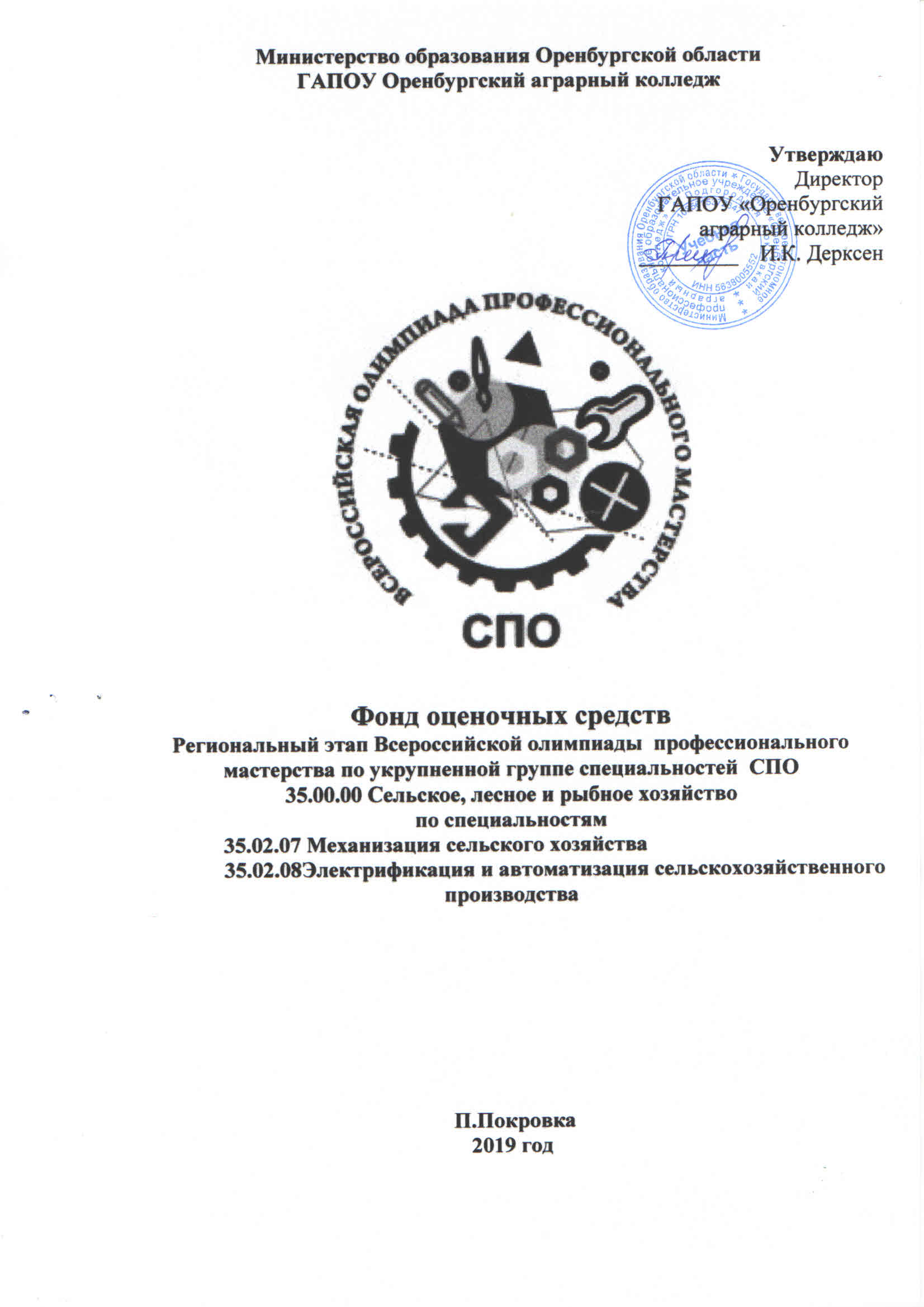 ФОС разработан Государственным автономным профессиональным образовательным учреждением «Оренбургский аграрный колледж»  с.Подгородняя ПокровкаРассмотрен на:1 .Совместном заседании комиссии специальных и общепрофесиональных дисциплин  специальности 35.02.08, протокол №7 от 05.02.2019г.2. Совместном заседании комиссии специальных и общепрофесиональных дисциплин  специальности 35.02.07, протокол №7 от 05.02.2019г Рецензенты:ГБУ «Региональный центр развития образования Оренбургской области» Состав экспертной группы1.Кулагин Виктор Александрович Начальник промышленного энергетического участка ЗАО«Оренбургское управление»ОАО «Южуралэлектромонтаж» ______________ 2.Захаров Михаил ИвановичГлавный специалист-главный агроном управления сельского хозяйства администрации Оренбургского района______________   3.Шерстюк Петр Леонидович  Заместитель Главы администрации, начальник управления сельского хозяйства администрации Оренбургского района ______________   Содержание 1.Спецификация Фонда оценочных средств.2.Документы, определяющие содержание Фонда оценочных средств.3.Подходы к отбору содержания, разработке структуры оценочных средств и процедуре применения.4.Система оценивания выполнения заданий.5.Продолжительность выполнения конкурсных заданий .6.Условия выполнения заданий. Оборудование.7.Оценивание работы участника олимпиады в целом. 8.Паспорт практического задания I уровня – «Тестовое задание»(часть комплексного задания I уровня).                                  9.Паспорт практического задания 1 уровня«Перевод профессионального текста» (часть комплексного задания I уровня).                                  10.Паспорт практического задания 1 уровня «Задание по организации работы коллектива». (часть комплексного задания I уровня).                                  11.Паспорт практического задания 11 уровня  (инвариантная  часть )12.Паспорт практического задания 11 уровня  (вариативная часть) 13.Оценочные средства (демоверсии, включающие инструкции по выполнению) 14.Индивидуальные ведомости оценок результатов выполнения участником практических заданий I уровня 15.Индивидуальная сводная ведомость оценок результатов выполнения участником заданий I уровня 16.Индивидуальные ведомости оценок результатов выполнения участником практических заданий II уровня 17.Индивидуальная сводная ведомость оценок результатов выполнения  участником заданий II уровня 18.Сводная ведомость оценок результатов выполнения участниками заданий олимпиады 19.Методические материалы1.Спецификация Фонда оценочных средств1.1Назначение Фонда оценочных средств1Фонд оценочных средств (далее – ФОС) - комплекс методических и  оценочных средств, предназначенных для определения уровня сформированности компетенций участников  Региональная олимпиады профессионального мастерства обучающихся по специальностям среднего профессионального образования (далее – Олимпиада).  ФОС является неотъемлемой частью методического обеспечения процедуры проведения Олимпиады, входит в состав комплекта документов организационно-методического обеспечения проведения Олимпиады.Оценочные средства – это контрольные задания, а также описания форм и процедур, предназначенных для определения уровня сформированности компетенций участников олимпиады.1.1.2 На основе результатов оценки конкурсных заданий проводятся следующие основные процедуры в рамках Региональной олимпиады профессионального мастерства:процедура определения результатов участников, выявления победителя олимпиады (первое место) и призеров (второе и третье места);процедура определения победителей в дополнительных номинациях.Документы, определяющие содержание Фонда оценочных средств2.1.  Содержание  Фонда оценочных средств определяется на основе и с учетом следующих документов:Федерального закона от 29 декабря 2012 г. № 273-ФЗ «Об образовании в Российской Федерации»;приказа Министерства образования и науки Российской Федерации от 14 июня 2013 г. № 464 «Об утверждении Порядка организации и осуществления образовательной деятельности по образовательным программам среднего профессионального образования» (в ред. приказа Минобрнауки России от 15 декабря 2014 г. № 1580); приказа  Министерства образования и науки Российской Федерации от 29 октября 2013 г. № 1199 «Об утверждении перечня специальностей среднего профессионального образования» (в ред. Приказов Минобрнауки России от 14.05.2014 N 518, от 18.11.2015 N 1350, от 25.11.2016 N 1477); регламента организации и проведения Региональная олимпиады профессионального мастерства обучающихся по специальностям среднего профессионального образования,  утвержденного  директором Департамента государственной политики в сфере профессионального образования и опережающей подготовки кадров Министерства просвещения Российской Федерации И.А. Черноскутовой 06.02.2019 № 05-99;приказа Министерства образования и науки Российской Федерации от 07.05.2014г. № 454 «Об утверждении федерального государственного образовательного стандарта среднего профессионального образования по специальности 35.02.05 Агрономия», приказа  Министерства образования и науки Российской Федерации от 07.05.2014г. № 456 «Об утверждении федерального государственного образовательного стандарта среднего профессионального образования по специальности 35.02.07 Механизация сельского хозяйства,приказа Министерства образования и науки Российской Федерации от 07.05.2014г. № 457 «Об утверждении федерального государственного образовательного стандарта среднего профессионального образования по специальности 35.02.08 Электрификация и автоматизация сельскохозяйственного производства, (указываются утверждающие  документы по всем специальностям СПО, входящим в УГС, по которым проводится Олимпиада).приказа Министерства труда и социальной защиты РФ от 11 ноября . № 857н "Об утверждении профессионального стандарта «Агроном».приказа Министерства труда и социальной защиты РФ от 21 мая . № 340н "Об утверждении профессионального стандарта «Специалист в области механизации сельского хозяйства».Регламента Финала национального чемпионата «Молодые профессионалы» (WORLDSKILLS RUSSIA).Подходы к отбору содержания, разработке структуры оценочных средств и процедуре применения3.1. Программа конкурсных испытаний Олимпиады предусматривает для участников выполнение заданий двух уровней.Задания I уровня формируются в соответствии с общими и профессиональными компетенциями специальностей среднего профессионального образования. Задания II уровня формируются в соответствии с общими и профессиональными компетенциями специальностей  укрупненной группы специальностей СПО. Для лиц с ограниченными возможностями здоровья формирование заданий осуществляется с учетом типа нарушения здоровья.3.2. Содержание и уровень сложности предлагаемых участникам заданий соответствуют федеральным государственным образовательным стандартам СПО, учитывают основные положения соответствующих профессиональных стандартов, требования работодателей к специалистам среднего звена.3.3. Задания 1 уровня состоят из тестового задания и практических задач. 3.4. Задание «Тестирование» состоит из теоретических вопросов, сформированных по разделам и темам. Предлагаемое для выполнения участнику тестовое задание включает 2 части - инвариантную и вариативную, всего 40 вопросов.Инвариантная часть задания «Тестирование» содержит 20 вопросов по пяти тематическим направлениям, из них 4 – закрытой формы с выбором ответа, 4 – открытой формы с кратким ответом, 4 - на установление соответствия,  4 - на установление правильной последовательности. Тематика, количество и формат вопросов по темам инвариантной части  тестового задания  едины для всех специальностей СПО.Вариативная часть задания «Тестирование» содержит 20 вопросов не менее , чем по двум тематическим направлениям. Тематика, количество и формат вопросов по темам вариативной части тестового задания формируются на основе знаний, общих для специальностей, входящих в УГС, по которой проводится Олимпиада. Алгоритм формирования инвариантной части задания «Тестирование» для участника Олимпиады единый для всех специальностей СПО.Таблица 1Алгоритм формирования содержания  задания «Тестирование»* Распределение  заданий по вариативной части тестового задания является примерной, рекомендуемой для возможного использования Вопрос закрытой формы с выбором одного варианта ответа  состоит из неполного тестового утверждения с одним ключевым элементом и множеством допустимых заключений, одно из которых являются правильным.Вопрос открытой формы имеет вид неполного утверждения, в котором  отсутствует один или несколько ключевых элементов, в качестве которых могут быть: число, слово или  словосочетание. На месте ключевого элемента в тексте  задания ставится многоточие или знак подчеркивания.Вопрос на установление правильной последовательности состоит из однородных элементов некоторой группы и четкой формулировки критерия упорядочения этих элементов.Вопрос на установление соответствия состоит из двух групп элементов и четкой формулировки критерия выбора соответствия между ними. Соответствие устанавливается по принципу 1:1 (одному элементу первой группы соответствует только один элемент второй группы). Внутри каждой группы элементы должны быть однородными. Количество элементов во второй группе должно соответствовать количеству элементов первой группы. Количество элементов как в первой, так и во второй группе должно быть не менее 4. Выполнение задания «Тестирование» реализуется посредством применения прикладных компьютерных программ, что обеспечивает возможность генерировать для каждого участника уникальную последовательность заданий, содержащую требуемое количество вопросов из каждого раздела и исключающую возможность повторения заданий. Для лиц с ограниченными возможностями здоровья предусматриваются особые условия проведения конкурсного испытания.При выполнении задания «Тестирование» участнику Олимпиады предоставляется возможность в течение всего времени, отведенного на выполнение задания, вносить изменения в свои ответы, пропускать ряд вопросов с возможностью последующего возврата к пропущенным заданиям.3.5. Практические задания 1 уровня включают два вида заданий: задание «Перевод профессионального текста (сообщения)» и  «Задание по организации работы коллектива».3.6. Задание «Перевод профессионального текста (сообщения)» позволяет оценить уровень сформированности:умений применять лексику и грамматику иностранного языка для перевода текста на профессиональную тему;умений общаться (устно и письменно) на иностранном языке на профессиональные  темы;способность использования информационно-коммуникационных технологий в профессиональной деятельности.Задание по переводу текста с иностранного языка на русский включает 2  задачи:перевод текста, содержание которого включает профессиональную лексику (возможен вариант аудирования); ответы на вопросы по тексту (аудирование, выполнение действия).Объем текста на иностранном языке составляет (1500-2000) знаков. Задание по переводу иностранного текста разработано на языках, которые изучают участники Олимпиады. (УГС 35.00.00 Сельское, лесное и рыбное хозяйство: 35.02.05 Агрономия, 35.02.07 Механизация сельского хозяйства, 35.02.08 Электрификация и автоматизация сельскохозяйственного производства)3.7. «Задание по организации работы коллектива» позволяет оценить уровень сформированности:умений организации производственной деятельности подразделения;умения ставить цели, мотивировать деятельность подчиненных, организовывать и контролировать их работу с принятием на себя ответственности за результат выполнения заданий;способности работать в коллективе и команде, эффективно общаться с коллегами, руководством, потребителями;способность использования информационно-коммуникационных технологий в профессиональной деятельности.Задание по организации работы коллектива  включает 2 задачи:работа с учетной документацией и расчет показателей3.8.	 Задания II уровня - это содержание работы, которую необходимо выполнить участнику для демонстрации определённого вида профессиональной деятельности в соответствии с требованиями ФГОС и профессиональных стандартов с применением практических навыков, заключающихся в проектировании, разработке, выполнении работ или изготовлении продукта (изделия и т.д.) по заданным параметрам с контролем соответствия результата существующим требованиям. Количество заданий II уровня, составляющих общую или вариативную часть, одинаковое для специальностей или УГС  профильного направления Олимпиады.3.9. Задания II уровня  подразделяются на инвариантную и вариативную части.3.10. Инвариантная часть заданий II уровня формируется в соответствии с общими и профессиональными компетенциями специальностей УГС, умениями и практическим опытом, которые являются общими для всех специальностей, входящих в УГС. Инвариантная часть заданий II уровня представляет собой практическое задание, которые содержит 2- 3 задачи.Количество оцениваемых задач, составляющих то или иное практическое задание, одинаковое для всех специальностей СПО, входящих в УГС, по которой проводится Олимпиада: 35.02.05 Агрономия, 35.02.07 Механизация сельского хозяйства, 35.02.08 Электрификация и автоматизация сельскохозяйственного производства.3.11. Вариативная часть задания II уровня формируется в соответствии со специфическими для каждой специальности, входящей в УГС профессиональными компетенциями, умениями и практическим опытом с учетом трудовых функций профессиональных стандартов. Практические задания разработаны в соответствии с объектами и видами профессиональной деятельности обучающихся по конкретным специальностям, или подгруппам специальностей, входящим в УГС.   Вариативная часть задания II уровня содержит 2-3  задачи различных уровней сложности: по УГС 35.00.00 Сельское, лесное и рыбное хозяйство: 35.02.05 Агрономия, 35.02.07 Механизация сельского хозяйства, 35.02.08 Электрификация и автоматизация сельскохозяйственного производства.3.12. Для лиц с ограниченными возможностями здоровья определение структуры и отбор содержания оценочных средств осуществляется с учетом типа нарушения здоровья.Система оценивания выполнения заданий4.1.	Оценивание выполнения конкурсных заданий осуществляется на основе следующих принципов: соответствия содержания конкурсных заданий ФГОС СПО по специальностям, входящим в укрупненную группу специальностей, учёта требований профессиональных стандартов и  работодателей;достоверности оценки – оценка выполнения конкурсных заданий должна базироваться на общих и профессиональных компетенциях участников Олимпиады, реально продемонстрированных в моделируемых профессиональных ситуациях в ходе выполнения профессионального комплексного задания;адекватности оценки – оценка выполнения конкурсных заданий должна проводиться в отношении тех компетенций, которые необходимы для эффективного выполнения задания;надежности оценки – система оценивания выполнения конкурсных заданий должна обладать высокой степенью устойчивости при неоднократных (в рамках различных этапов Олимпиады) оценках компетенций участников Олимпиады;комплексности оценки – система оценивания выполнения конкурсных заданий должна позволять интегративно оценивать общие и профессиональные компетенции участников Олимпиады;объективности оценки – оценка выполнения конкурсных заданий должна быть независимой от особенностей профессиональной ориентации или предпочтений членов жюри.4.2. При выполнении процедур оценки конкурсных заданий используются следующие основные методы:метод экспертной оценки;метод расчета первичных баллов;метод расчета сводных баллов;метод агрегирования результатов участников Олимпиады;метод ранжирования результатов участников Олимпиады.4.3. Результаты выполнения практических конкурсных заданий оцениваются с использованием  следующих групп целевых индикаторов: основных и штрафных.4.4.	 При оценке конкурсных заданий используются следующие  основные процедуры:процедура начисления основных баллов за выполнение заданий;процедура начисления штрафных баллов за выполнение заданий;процедура формирования сводных результатов участников Олимпиады;процедура ранжирования результатов участников Олимпиады.4.5. Результаты выполнения конкурсных заданий оцениваются по 100-балльной шкале: за выполнение заданий  I уровня максимальная оценка - 30 баллов:  тестирование -10 баллов, практические задачи – 20 баллов: перевод текста – 10 баллов, задание по организации работы коллектива – 10 баллов;за выполнение заданий  II уровня максимальная оценка  -  70 баллов: общая часть задания – 35 баллов, вариативная часть задания – 35 баллов).4.6. Оценка за задание «Тестирование» определяется простым суммированием баллов за правильные ответы на вопросы. В зависимости от типа вопроса ответ считается правильным, если: при ответе на вопрос  закрытой формы с выбором ответа  выбран правильный ответ;при ответе на вопрос  открытой формы дан правильный ответ;при ответе на вопрос  на установление правильной последовательности установлена правильная последовательность;при ответе на вопрос  на установление соответствия, если сопоставление  произведено  верно для всех пар. Таблица 2Структура оценки за тестовое задание 4.7. Оценивание выполнения практических конкурсных заданий I уровня осуществляется в соответствии со следующими целевыми индикаторами:а) основные целевые индикаторы:качество выполнения отдельных задач задания;качество выполнения задания в целом.б) штрафные целевые индикаторы, начисление (снятие) которых производится за  нарушение условий выполнения задания (в том числе за нарушение правил выполнения работ). Критерии оценки выполнения практических конкурсных заданий представлены в соответствующих паспортах конкурсного задания.4.8. Максимальное количество баллов за практические конкурсные задания  I уровня:  «Перевод профессионального текста (сообщения)» составляет 10  баллов.  4.9. Оценивание конкурсного задания «Перевод профессионального текста» осуществляется следующим образом:1 задача - перевод текста - 5 баллов; 2 задача – ответы на вопросы, выполнение действия, инструкция на выполнение которого задана в тексте или выполнение задания на аудирование – 5 баллов;Критерии оценки являются едиными для всех УГС СПО.  При выполнении 2 задачи в содержание критериев могут быть внесены дополнения (изменения) касающиеся конкретной УГС, которые не влияют на удельный вес каждого критерия.Таблица 3Критерии оценки 1 задачи письменного перевода текстаПо критерию «Качество письменной речи» ставится:3 балла – текст перевода полностью соответствует содержанию оригинального текста; полностью соответствует профессиональной стилистике и направленности текста;  удовлетворяет общепринятым нормам русского языка, не имеет синтаксических конструкций языка оригинала и несвойственных русскому языку выражений и оборотов.  Все профессиональные термины переведены правильно. Сохранена структура оригинального текста. Перевод не требует редактирования.2 балла - текст перевода практически полностью (более 90% от общего объема текста) – понятна направленность текста и его общее содержание соответствует содержанию оригинального текста; в переводе присутствуют 1-4 лексические ошибки; искажен перевод сложных слов, некоторых сложных устойчивых сочетаний, соответствует профессиональной стилистике и направленности текста; удовлетворяет общепринятым нормам русского языка, не имеет синтаксических конструкций языка оригинала и несвойственных русскому языку выражений и оборотов. Присутствуют 1-2 ошибки в переводе профессиональных терминов.  Сохранена структура оригинального текста. Перевод не требует редактирования.1 балл – текст перевода лишь на 50% соответствует его основному содержанию: понятна направленность текста и общее его содержание; имеет пропуски; в переводе присутствуют более 5 лексических ошибок; имеет недостатки в стиле изложения, но передает основное содержание оригинала, перевод требует восполнения всех пропусков оригинала, устранения смысловых искажений, стилистической правки.0 баллов – текст перевода не соответствует общепринятым нормам русского языка, имеет пропуски, грубые смысловые искажения, перевод требует восполнения всех пропусков оригинала и стилистической правки.По критерию «Грамотность» ставится 2 балла – в тексте перевода отсутствуют грамматические ошибки (орфорграфические, пунктуационные и др.); 1 балл – в тексте перевода допущены 1-4 лексические, грамматические, стилистические ошибки (в совокупности);0 баллов – в тексте перевода допущено более 4 лексических, грамматических, стилистических ошибок (в совокупности).Таблица 4Критерии оценки 2 задачи «Перевод профессионального текста (сообщения)» (ответы на вопросы, аудирование, выполнение действия)По критерию «Глубина понимания текста» (касающаяся особенностей профиля УГС 35.00.00 Сельское, лесное и рыбное хозяйство: 35.02.05 Агрономия, 35.02.07 Механизация сельского хозяйства, 35.02.08 Электрификация и автоматизация сельскохозяйственного производства) ставится:4 балла – участник полностью понимает основное содержание текста, умеет выделить отдельную, значимую для себя информацию, догадывается о значении незнакомых слов по контексту; 3 балла – участник не полностью понимает основное содержание текста, умеет выделить отдельную, значимую для себя информацию, догадывается о значении более 80% незнакомых слов по контексту; 2 балла – участник не полностью понимает основное содержание текста, умеет выделить отдельную, значимую для себя информацию, догадывается о значении более 50% незнакомых слов по контексту;1 балл - участник не полностью понимает основное содержание текста, с трудом выделяет отдельные факты из текста, догадывается о значении менее 50% незнакомых слов по контексту0 баллов - участник  не может выполнить поставленную задачу.По критерию «Независимость выполнения задания» (касающаяся особенностей профиля УГС 35.00.00 Сельское, лесное и рыбное хозяйство: 35.02.05 Агрономия, 35.02.07 Механизация сельского хозяйства, 35.02.08 Электрификация и автоматизация сельскохозяйственного производства) ставится:1 балл – участник умеет использовать информацию для решения поставленной задачи самостоятельно без посторонней помощи.0 баллов - полученную информацию для решения поставленной задачи участник может использовать только при посторонней помощи.4.10.  Максимальное количество баллов за выполнение задания «Задание по организации работы коллектива» - 10  баллов.Оценивание выполнения задания 1 уровня «Задание по организации работы коллектива» осуществляется следующим образом (касающаяся особенностей профиля УГС 35.00.00 Сельское, лесное и рыбное хозяйство: 35.02.05 Агрономия, 35.02.07 Механизация сельского хозяйства, 35.02.08 Электрификация и автоматизация сельскохозяйственного производства)оценивается работа с учетной документацией и расчет показателей 4.11. Оценивание выполнения конкурсных заданий II уровня может осуществляться в соответствии со следующими целевыми индикаторами:а)  основные целевые индикаторы:качество выполнения отдельных задач задания;качество выполнения задания в целом;скорость выполнения задания (в случае необходимости применения),б)  штрафные целевые индикаторы:нарушение условий выполнения задания; негрубые нарушения технологии выполнения работ;негрубые нарушения санитарных норм. Значение штрафных целевых индикаторов уточнено по каждому конкретному заданию. Критерии оценки выполнения профессионального задания представлены в соответствующих паспортах конкурсных заданий. 4.12.  Максимальное количество баллов за конкурсные задания  II уровня 70 баллов.4.13. Максимальное количество баллов за выполнение инвариантной части практического задания II уровня  - 35 баллов.Оценивание выполнения конкурсных заданий осуществляется следующим образом (касающаяся особенностей профиля УГС 35.00.00 Сельское, лесное и рыбное хозяйство: 35.02.05 Агрономия, 35.02.07 Механизация сельского хозяйства, 35.02.08 Электрификация и автоматизация сельскохозяйственного производства):соответствия содержания конкурсных заданий ФГОС СПО по специальностям, входящим в укрупненную группу специальностей, учёта требований профессиональных стандартов и  работодателей;достоверности оценки – оценка выполнения конкурсных заданий должна базироваться на общих и профессиональных компетенциях участников Олимпиады, реально продемонстрированных в моделируемых профессиональных ситуациях в ходе выполнения профессионального комплексного задания;адекватности оценки – оценка выполнения конкурсных заданий должна проводиться в отношении тех компетенций, которые необходимы для эффективного выполнения задания;надежности оценки – система оценивания выполнения конкурсных заданий должна обладать высокой степенью устойчивости при неоднократных (в рамках различных этапов Олимпиады) оценках компетенций участников Олимпиады;комплексности оценки – система оценивания выполнения конкурсных заданий должна позволять интегративно оценивать общие и профессиональные компетенции участников Олимпиады;объективности оценки – оценка выполнения конкурсных заданий должна быть независимой от особенностей профессиональной ориентации или предпочтений членов жюри.При выполнении процедур оценки конкурсных заданий используются следующие основные методы:метод экспертной оценки;метод расчета первичных баллов;метод расчета сводных баллов;метод агрегирования результатов участников Олимпиады;метод ранжирования результатов участников Олимпиады.Результаты выполнения практических конкурсных заданий оцениваются с использованием  следующих групп целевых индикаторов: основных и штрафных.При оценке конкурсных заданий используются следующие  основные процедуры:процедура начисления основных баллов за выполнение заданий;процедура начисления штрафных баллов за выполнение заданий;процедура формирования сводных результатов участников Олимпиады;процедура ранжирования результатов участников Олимпиады.4.14. Максимальное количество баллов за выполнение вариативной части практического  задания II уровня  - 35  баллов.Оценивание выполнения  данного задания  осуществляется следующим образом:(касающаяся особенностей профиля УГС 35.00.00 Сельское, лесное и рыбное хозяйство: 35.02.05 Агрономия, 35.02.07 Механизация сельского хозяйства, 35.02.08 Электрификация и автоматизация сельскохозяйственного производства):соответствия содержания конкурсных заданий ФГОС СПО по специальностям, входящим в укрупненную группу специальностей, учёта требований профессиональных стандартов и  работодателей;достоверности оценки – оценка выполнения конкурсных заданий должна базироваться на общих и профессиональных компетенциях участников Олимпиады, реально продемонстрированных в моделируемых профессиональных ситуациях в ходе выполнения профессионального комплексного задания;адекватности оценки – оценка выполнения конкурсных заданий должна проводиться в отношении тех компетенций, которые необходимы для эффективного выполнения задания;надежности оценки – система оценивания выполнения конкурсных заданий должна обладать высокой степенью устойчивости при неоднократных (в рамках различных этапов Олимпиады) оценках компетенций участников Олимпиады;комплексности оценки – система оценивания выполнения конкурсных заданий должна позволять интегративно оценивать общие и профессиональные компетенции участников Олимпиады;объективности оценки – оценка выполнения конкурсных заданий должна быть независимой от особенностей профессиональной ориентации или предпочтений членов жюри.При выполнении процедур оценки конкурсных заданий используются следующие основные методы:метод экспертной оценки;метод расчета первичных баллов;метод расчета сводных баллов;метод агрегирования результатов участников Олимпиады;метод ранжирования результатов участников Олимпиады.Результаты выполнения практических конкурсных заданий оцениваются с использованием  следующих групп целевых индикаторов: основных и штрафных.При оценке конкурсных заданий используются следующие  основные процедуры:процедура начисления основных баллов за выполнение заданий;процедура начисления штрафных баллов за выполнение заданий;процедура формирования сводных результатов участников Олимпиады;процедура ранжирования результатов участников Олимпиады.Продолжительность выполнения конкурсных заданийРекомендуемое максимальное время, отводимое на выполнения заданий в день – 8 часов (академических). Рекомендуемое максимальное время для выполнения 1 уровня: тестовое задание – 1 час (астрономический);перевод профессионального текста, сообщения – 1 час (астрономический);решение задачи по организации работы коллектива - 1 час (астрономический).Рекомендуемое максимальное время для выполнения отдельных заданий 2 уровня:Инвариантная часть – 60 минутВариативная часть -  120 минут Условия выполнения заданий. Оборудование6.1.Для выполнения задания «Тестирование» необходимо соблюдение следующих условий:наличие компьютерного класса (классов) или других помещений, в котором размещаются персональные компьютеры, объединенные в локальную вычислительную сеть; наличие специализированного программного обеспечения.  Должна быть обеспечена возможность единовременного выполнения задания всеми участниками Олимпиады. 6.2. Для выполнения заданий «Перевод профессионального текста»  необходимо соблюдение следующих условий:наличие компьютерного класса (классов) или других помещений, в котором размещаются персональные компьютеры, объединенные в локальную вычислительную сеть.наличие словарей с профессиональной терминологией.Должна быть обеспечена возможность единовременного выполнения задания всеми участниками Олимпиады.6.3. Для выполнения заданий «Задание по организации работы коллектива» необходимо соблюдение условий:наличие компьютерного класса (классов) или других помещений, в котором размещаются персональные компьютеры, объединенные в локальную вычислительную сеть6.4. Выполнение конкурсных заданий II уровня проводится на разных производственных площадках, используется специфическое оборудование.Требования  к месту проведения, оборудованию и материалов указаны в паспорте задания.6.5. Для лиц с ограниченными возможностями здоровья предусматриваются особые условия выполнения заданий.Оценивание работы участника олимпиады в целом7.1. Для осуществления учета полученных участниками олимпиады оценок заполняются индивидуальные сводные ведомости оценок результатов выполнения заданий I и II уровня.7.2. На основе указанных в п.7.1.ведомостей формируется сводная ведомость, в которую заносятся суммарные оценки в баллах за выполнение заданий  I и II уровня каждым участником Олимпиады и итоговая оценка выполнения профессионального комплексного задания каждого участника Олимпиады, получаемая при сложении суммарных оценок за выполнение заданий I и II уровня. 7.3. Результаты участников заключительного этапа Региональной олимпиады ранжируются по убыванию суммарного количества баллов, после чего из ранжированного перечня результатов выделяют 3 наибольших результата, отличных друг от друга – первый, второй и третий результаты. При равенстве баллов предпочтение отдается участнику, имеющему лучший результат за выполнение заданий II уровня.Участник, имеющий первый результат, является победителем Региональной олимпиады. Участники, имеющие второй и третий результаты, являются призерами Региональной олимпиады. Решение жюри оформляется протоколом. 7.4.Участникам, показавшим высокие результаты выполнения отдельного задания, при условии выполнения всех заданий, устанавливаются дополнительные поощрения.Номинируются на дополнительные поощрения:участники, показавшие высокие результаты выполнения заданий профессионального комплексного задания по специальности или подгруппам специальностей УГС;участники, показавшие высокие результаты выполнения отдельных задач, входящих в профессиональное комплексное задание;участники, проявившие высокую культуру труда, творчески подошедшие к решению заданий.8.Паспорт практического задания I уровня – «Тестовое задание»(часть комплексного задания I уровня)Региональная Олимпиада профессионального мастерства обучающихся по специальностям среднего профессионального образования в 2019 году9.Паспорт практического задания«Перевод профессионального текста»«Задание по организации работы коллектива» позволяет оценить уровень сформированности:умений организации производственной деятельности подразделения;умения ставить цели, мотивировать деятельность подчиненных, организовывать и контролировать их работу с принятием на себя ответственности за результат выполнения заданий;способности работать в коллективе и команде, эффективно общаться с коллегами, руководством, потребителями;способность использования информационно-коммуникационных технологий в профессиональной деятельности.Задание по организации работы коллектива  включает 2 задачи:работа с учетной документацией и расчет показателейВремя на выполнение задания - решение задачи по организации работы коллектива - 1 час (академический).Задача по организации работы коллективаЗадача №1Паспорт практического заданияинвариантной  части практического  задания II уровня КОМПЛЕКСНОЕ ЗАДАНИЕ II УРОВНЯРасчет микроклимата и выбор оборудования для сельскохозяйственного помещения Для выполнения задания необходимо правильно и наиболее точно подобрать комплект оборудования. При выборе оборудования для вентиляции, освещения и отопления объекта необходимо произвести расчет необходимых параметров. Каждое наименование оборудования или системы, выбранное из предоставленного каталога, необходимо записать  в таблицу приложения №1, указать характеристики выбранного оборудования. В примечании, при необходимости, дополнительную информацию (количество единиц, способ установки, размеры и т.д.).Исходные данныеПриложение№1Комплексное задание II уровняВариативная частьДля специальности35.02.07 Механизация сельского хозяйства1. Выполнение практических упражнений на колесном тракторе – 15 баллов. (Время на выполнение задания - 10 минут). Выполнение задания проводится на площадке трактородрома на тракторе МТЗ-82.2. Настройка и регулировка сельскохозяйственной техники – 10 баллов (Время на выполнение задания - 30 минут). Для выполнения задания «Настройка и регулировка сельскохозяйственной техники» на заданном этапе каждому участнику олимпиады предоставляется трактор МТЗ-82 плуг ПЛН-3-35, необходимый инструмент и инвентарь.3. Определение состояния рабочей поверхности гильзы цилиндра- 5 баллов. (Время  на выполнение задания – 20 минут).4. Определение технического состояния шеек коленчатого вала – 5 баллов. (Время  на выполнение задания – 20 минут).Паспорт задания вариативной части II уровняНастройка, регулировка и вождение сельскохозяйственной техники1.Выполнение задания «Вождение сельскохозяйственной техники» проводится на площадке трактородрома на тракторе МТЗ-82Комплектовка плуга на тракторном агрегате МТЗ Определение технического состояния шеек коленчатого вала. Наибольший износ шеек, мм:- коренных _______________________________________________- шатунных _______________________________________________Наибольшая овальность шеек, мм:- коренных _______________________________________________- шатунных _______________________________________________Наибольшая конусность шеек, мм:- коренных _______________________________________________- шатунных _______________________________________________Заключение о степени износа коленчатого вала (брак, годен, требует ремонта):а) по результатам внешнего осмотра ___________________________________б) по результатам измерений __________________________________________Определение состояния рабочей поверхности гильзы цилиндра.Заключение о степени износа гильзы цилиндра:а) по результатам внешнего осмотра ___________________________________б) по результатам измерений __________________________________________Паспорт задания вариативной части II уровня Для выполнения задания участнику по предоставленным характеристикам трехфазного электрического двигателя необходимо:-выполнить монтаж схемы  включения двух трехфазных асинхронных электрических двигателей в заданной последовательности-выполнить монтаж управляющей и защитной аппаратуры-выполнить монтаж схемы световой сигнализации-выполнить монтаж осветительных приборовПринципиальная схема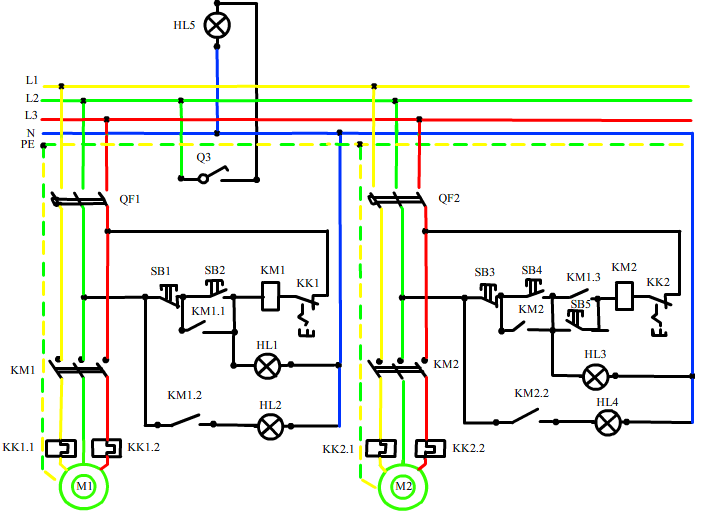 Оценочные средства Тестирование ИНВАРИАНТНАЯ ЧАСТЬТест комплексного задания I уровняТестовое задание – время на выполнение 1 час (астрономический);Инвариантная часть В заданиях 1-5  выбери правильный ответ и подчеркни его. Правильный ответ может быть только один.1. Каково назначение указанной кнопки в Word 2013?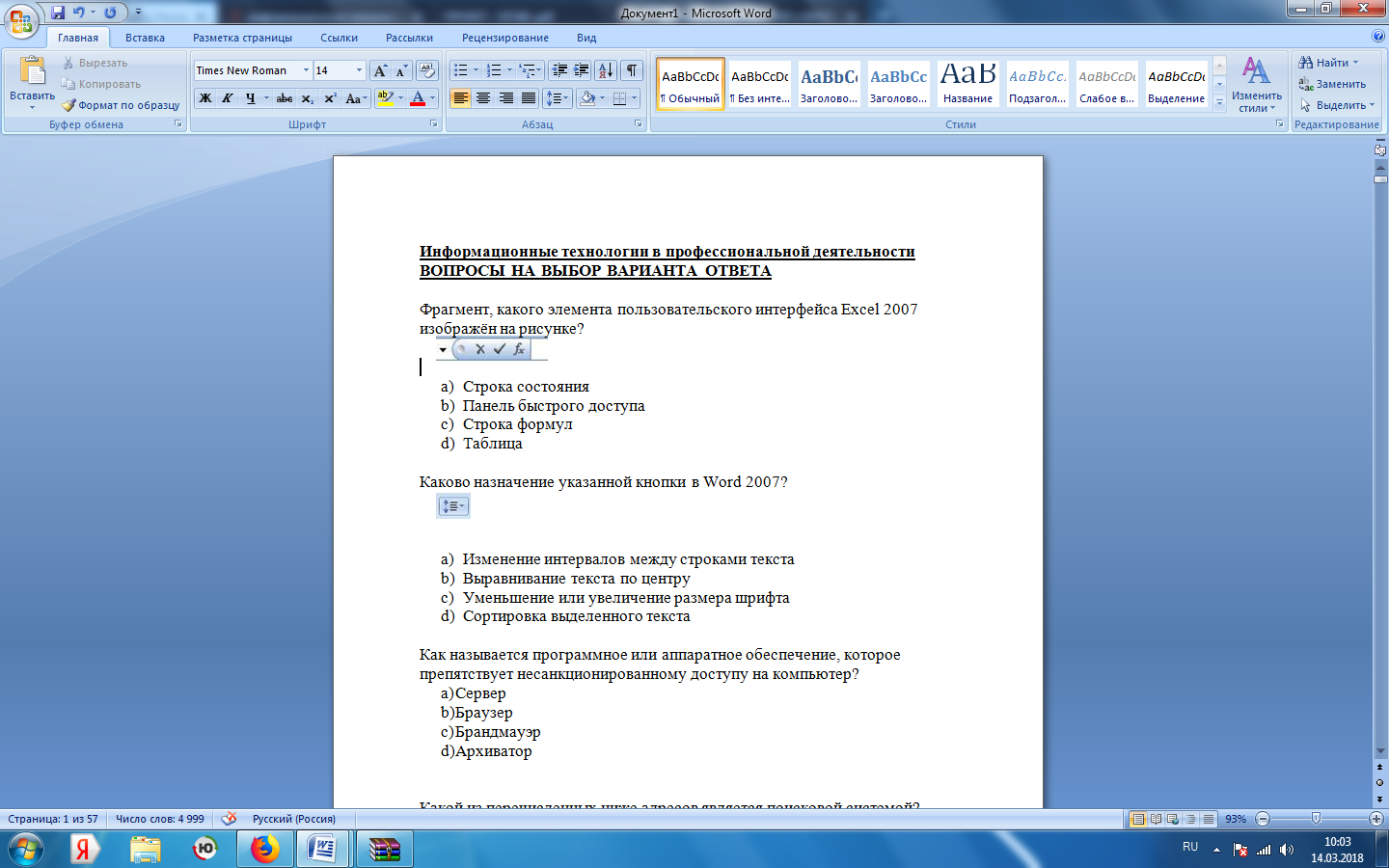 Изменение интервалов между строками текста Выравнивание текста по центру Начало маркированного спискаСортировка выделенного текста2. В каких единицах измеряется частота тока?ЛюксВарГерцВольт3. Документ, устанавливающий требования, спецификации, руководящие принципы или характеристики, в соответствии с которыми могут использоваться материалы, продукты, процессы и услуги, которые подходят для этих целей  называется _____.РегламентСтандартУслугаЭталон4.Что  относится к средствам индивидуальной защиты?знаки безопасностиосветительные приборысредства защиты глазспециальная одежда5. В стране вследствие перехода на компьютерные технологии переход архивов и библиотек на электронные каталоги и оцифрованные фонды, профессия архивистов и библиотекарей стала невостребованной. Люди потеряли работу и теперь им необходимо осваивать новую профессию.Выберите из приведенного списка характеристики возникшей безработицы?1) фрикционная2) циклическая3) структурная4) массовая5) сезонная6) открытаяВ заданиях 6-10 ответ необходимо записать в установленном для ответа поле.  Ответом может быть как отдельное слово, так и сочетание слов6.__________ информационной технологии – это один или несколько взаимосвязанных программных продуктов для определенного типа компьютера, технология работы в которых позволяет достичь поставленную пользователем цель.7. Диэлектрик это вещество (материал), плохо проводящее ______________.8.  Отклонение результатов измерений от истинного (действительного) значения называется _________.9.Средства индивидуальной и коллективной защиты работников – _________ средства, используемые для предотвращения или уменьшения воздействия на работников вредных и (или) опасных производственных факторов, а также для защиты от загрязнения.10.Чрезмерное по отношению к государственному золотому запасу увеличение количества обращающихся в стране бумажных денег, вызывающее их обесценивание называется____________В заданиях 11-15  необходимо установить соответствие между значениями первой и второй группы.  Ответ записывается в таблицу. Правильный ответ может быть только один.11.Установите соответствие между видами поисковых систем и их примерами:12.Определите соответствие приборов их назначению. 13Установите соответствие законов и их характеристик14 Установите соответствие. 15.Установите соответствие между определением и понятиемВ заданиях 16-20 ответ необходимо установить правильную последовательность действий.  Ответ записывается в таблицу16 .Расположить этапы создания гиперссылки для перехода на первый слайд презентации в нужном порядке:выбрать пункт «Гиперссылка»выделить область слайдав меню «Связать с» выбрать пункт «местом в документе»вызвать контекстное менювыбрать пункт «первый слайд»нажать кнопку ОК17. Определите последовательность пуска в действие новой аккумуляторной батареизалить электролит в аккумуляторную батареюприготовить электролит зарядить аккумуляторную батареювыдержать в течение трех часов18. Из перечисленного, установите правильную последовательность основных разделов Закона РФ «Об обеспечении единства измерений», которые имеют следующие наименования:метрологические службыединицы величин, средства и методики измеренийкалибровка и сертификация средств измеренийгосударственный метрологический контроль и надзор19.Определите последовательность действий при несчастном случае на производстве. немедленно организовать первую помощь пострадавшему и при необходимости доставить в учреждение здравоохраненияпринять неотложные меры по предотвращению развития аварийной ситуациисохранить обстановку в том виде, в каком она была на момент происшествия, если это не угрожает жизни и здоровью других лиц и не ведёт к аварииобеспечить расследование несчастного случая и его учет20.  Определите последовательность принятие законопроекта проходит в следующем порядкеОтвет запишите буквами без пробелов 12341) рассмотрение Государственной Думой2) принятие Советом Федерации3) законодательная инициатива4)подписание президентомВариативная часть Профессиональный цикл Основы механизации, электрификации и автоматизации сельскохозяйственного производства1. Какой сорняк  истощает растения подсолнечника?повиликазаразихапогремокхвощДля борьбы с сорными растениями применяют?фунгицидыарборицидыгербицидыинсектицидыКакая ширина захвата плуга ПЛН 3-35.35смДеталь  называется _____________________..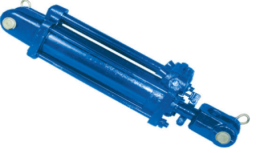 Деталь  называется ________________________. 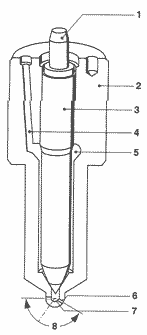 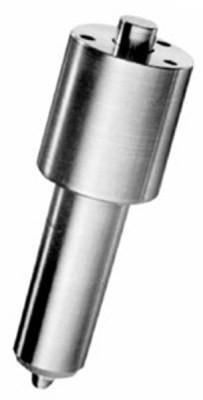 Сорняки, плодоносящие через 1,5-2 месяца с начала вегетации называют ___________.Мощностью называется ____________, производимая (или) потребляемая в одну секунду.Сила тока в проводе прямо пропорциональна _______________ на его концах и обратно пропорциональна сопротивлению провода.Сопоставьте защитную аппаратуру с её назначением.Укажите порядок выполнения работ в электроустановках.оформление работ (наряд)подготовка места работыдопуск бригады к работенадзор во время работыСельскохозяйственная техника и технологии механизированных работ в сельскохозяйственном производствеКакой механизм преобразует возвратно-поступательное движение поршня во вращательное движение коленчатого вала ____________________.Последовательное соблюдение чередования посевов культур (а при наличии – ещё и паров) ежегодно и по каждому полю называют _______________.Определите  соответствие марок двигателей и тепловых зазоров в клапанном механизме.Определите соответствие узлов двигателя и их деталей.Сопоставьте части плуга с их назначением.		Установите соответствие между наименованием и изображением сорных растений.Установите соответствие между наименованием сорных растений и их агробиологической группой.Установите соответствие закона и формулы.Последовательность чередования тактов работы двигателя.впусксжатиерабочий ход (расширение)выпускУстановите последовательность основных фаз развития хлебных злаковвсходывыход в трубкуколошениекущениецветениевосковая спелостьмолочное состояние зернаполная спелостьПрактические задания 1 уровня включают два вида заданий: задание «Перевод профессионального текста (сообщения)»  «Задание по организации работы коллектива».Задание «Перевод профессионального текста (сообщения)» позволяет оценить уровень сформированности:умений применять лексику и грамматику иностранного языка для перевода текста на профессиональную тему;умений общаться (устно и письменно) на иностранном языке на профессиональные  темы;способность использования информационно-коммуникационных технологий в профессиональной деятельности.Задание по переводу текста с иностранного языка на русский включает 2  задачи:перевод текста, содержание которого включает профессиональную лексику (возможен вариант аудирования); ответы на вопросы по тексту (аудирование, выполнение действия).Объем текста на иностранном языке составляет (1500-2000) знаков. Задание по переводу иностранного текста разработано на языках, которые изучают участники Олимпиады. (УГС 35.00.00 Сельское, лесное и рыбное хозяйство: 35.02.05 Агрономия, 35.02.07 Механизация сельского хозяйства, 35.02.08 Электрификация и автоматизация сельскохозяйственного производства)Время на выполнение задания «Перевод профессионального текста, сообщения» – 1 час (академический);Демоверсия Перевод профессионального текстаАнглийский язык AGROMASH 85TKTractor 1.4 traction class of universal use, which allows you to carry out a variety of works in farms of various types:• complex activities in the solution of problems of animal husbandry and crop production;• loading and unloading operations;• transportation of goods to different  distances;• cleaning works for construction, municipal and road maintenanceBenefitsThe main feature of the machine is the use of natural gas as fuel, which gives advantages both economically and environmentally. The economy is achieved due to the cheapness of the methane gas used in the engine, the cost of which is less than the diesel-oil energy sources by about 3 times. Equipping the power unit with an autonomous individual compressor gives a big saving - almost 6 times.Emissions to the environment of harmful substances in the processing of methane gas fuel is 4-5 times less than when the diesel engine is running.The methane engine does not contain expensive and rapidly wearing high-pressure equipment, which also reduces costs for maintenance.Innovative changes. Modernization affected almost all the nodes of the new machine, making it more passable, maneuverable, efficient in operation and convenient to maintain. The front axle is equipped with a cross guard at the onboard reducer, which increased the reliability of the mechanisms. It became possible to turn the front wheels to an angle of 55 degrees (previously the wheels were turned only to 37 degrees). The radius of a full turn of the car has decreased from 5 to 4,3 m with the addition of brake.A radiator of a new type has been installed in the air conditioning system. With the change in the wiring diagram, the electrical equipment became more reliable. A number of additional attachments have been developed - various buckets, roller grips, clamping forks, rear brushes.Technical data:Weight - 4325kg. Engine power - 62.5 (85) kW (hp).. The fuel consumption is 234 g / kWh. The capacity of cylinders with gas -350 liters. Continuous operation at 80% load - 10 hours. The carrying capacity of the rear hitch is 3750 kg.Answer the questionsWhat functions does Agromash 85TK make in a modern production?Why is gas used as a fuel in this machine?Why is Agromash 85TK considered more practical and more in demand in modern life?What is the consumption of fuel?Немецкий языкAGROMASH 85TKTraktor 1.4 Traktionsklasse von universellem Gebrauch, die es Ihnen ermöglicht, eine Vielzahl von Arbeiten in Betrieben verschiedener Typen durchzuführen:• komplexe Aktivitäten bei der Lösung von Problemen der Tierhaltung und Pflanzenproduktion;• Lade- und Entladevorgänge;• Transport von Waren;• Reinigungsarbeiten für die Bau-, Kommunal- und StraßenpflegeLeistungenDas Hauptmerkmal der Maschine ist der Einsatz von Erdgas als Brennstoff, der sowohl ökonomisch als auch ökologisch Vorteile bietet. Die Wirtschaftlichkeit wird aufgrund der Billigkeit des im Motor verwendeten Methangases erreicht, dessen Kosten um etwa das 3-fache geringer sind  als die der Dieselöl-Energiequellen. Die Ausstattung des Leistungsteils mit einem autonomen Einzelkompressor ergibt eine große Einsparung  in 6 Mal.Die Emissionen von Schadstoffen bei der Verarbeitung von Methangassind 4-5 Mal geringer als bei laufendem Dieselmotor.Der Methan-Motor enthält keine teuren und schnell verschleißenden Hochdruckgeräte, wodurch sich auch die Wartungskosten reduzieren.Innovative Veränderungen. Die Modernisierung beeinträchtigte fast alle Knoten der neuen Maschine und machte sie passabler, wendiger, effizienter und wartungsfreundlicher. Die Vorderachse ist mit einem Cross Guard am OnboardReducer ausgestattet, was die Zuverlässigkeit der Mechanismen erhöht. Es wurde möglich, die Vorderräder auf einen Winkel von 55 Grad zudrehen (vorher wurden die Räder nur auf 37 Grad gedreht). Der Radius einer vollen Umdrehung des Autos ist von 5 auf 4,3 m mit der Hinzufügung der Bremse gesunken. Der Kühler einer neuen Probe wird in der Klimaanlage installiert. Mit der Änderung des Schaltplans wurde die elektrische Ausrüstung zuverlässiger. Eine Reihe von Zusatzgeräten wurden entwickelt: Eimer, Rollengriffe, Klemmgabeln, Bürsten.TechnischeDaten:Gewicht - 4325kg. Motorleistung - 62,5 (85) kW (PS) .Die Rotationskurbelwelle - 2 000 U / min. Der Kraftstoffverbrauch beträgt 234 g / kWh. Die Kapazität von Zylindern mit Gas - 350 Liter. Der Dauerbetriebbei 80%  Belastung -10 Stunden.Die FragenWelche Funktionen hat Agromash 85TK in der modernen Industrie?Warum wird Gas in dieser Maschine als Brennstoff verwendet?Warum gilt Agromash 85TK als das praktischste und populärste in modernem Leben?Wie viel Kraftstoff verbraucht ein Traktor?ДемоверсияЗадача по организации работы коллектива«Задание по организации работы коллектива» позволяет оценить уровень сформированности:умений организации производственной деятельности подразделения;умения ставить цели, мотивировать деятельность подчиненных, организовывать и контролировать их работу с принятием на себя ответственности за результат выполнения заданий;способности работать в коллективе и команде, эффективно общаться с коллегами, руководством, потребителями;способность использования информационно-коммуникационных технологий в профессиональной деятельности.Задание по организации работы коллектива  включает 2 задачи:работа с учетной документацией и расчет показателейВремя на выполнение задания - решение задачи по организации работы коллектива - 1 час (академический).Задача №1Задание: Организовать деятельность коллектива исполнителей сварочного участка станции технического обслуживания сельскохозяйственной техники.Порядок выполнения:1. Спланируйте численность основных и вспомогательных рабочих, численность персонала сварочного участка по плану. Заполните таблицу 12. Разработайте систему мотивации труда. -  заполните таблицу 2- пропишите 3 формы поощрения и 3 формы наказания материального стимулирования с указанием 3 оснований;- пропишите 3 формы поощрения и 3 формы наказания социального стимулирования с указанием основания;3. Выберите вариант управленческих решений:- проанализируйте приведенные ниже управленческие решения;- распределите каждую из них к одной из четырех категорий процесса организации: планирование, мотивации, организации и координации деятельности, контроля;- заполните таблицу 3.Перечень управленческих решений:о миссии и целях организации; о выявлении степени удовлетворенности сотрудников условиями труда, оплатой труда;об организационной структуре;о разработке критериев оценки результатов работы; о введении процедур контроля;о планах деятельности организации и подразделений;о поощрении или наказании сотрудников;о реакции на различные состояния внешней среды; о координации деятельности подразделений;о стратегии и тактике достижения целей организациио реорганизации подразделений;о мерах повышения производительности труда;об определении периодичности контроля.Таблица 1Планирование численности основных и вспомогательных рабочих, численность персонала сварочного участка.Система мотивации труда работников сварочного участка                              Таблица 2.Управленческие решения по процессам организации деятельности сварочного участкаПеречень управленческих решений:о миссии и целях организации; о выявлении степени удовлетворенности сотрудников условиями труда, оплатой труда;об организационной структуре;о разработке критериев оценки результатов работы; о введении процедур контроля;о планах деятельности организации и подразделений;о поощрении или наказании сотрудников;о реакции на различные состояния внешней среды; о координации деятельности подразделений;о стратегии и тактике достижения целей организациио реорганизации подразделений;о мерах повышения производительности труда;об определении периодичности контроля.Таблица 3.Задача №  2.Составить сменный  график работы бригады в тепличном комплексе на март 2019 г.  (таблица 4)Заполнить табель учета рабочего времени (форма 0504421) за март 2019 года в соответствии с исходными данными и производственным календарем на 2018 год. (таблица 5)Электрик Иванов С.П. отработал не полный месяц в связи с временной нетрудоспособностью с 01.03.2019 по11.03.2019 года, остальные дни отработал полностью.Механизатор Костин Р.В. с 19.03.2019 по 25.03.2019 находился в дополнительном отпуске, остальные дни отработал полностью.При заполнении Табеля (ф. 0504421) применяются следующие условные обозначения:Таблица 4Бригадир : _______________________Ознакомлены: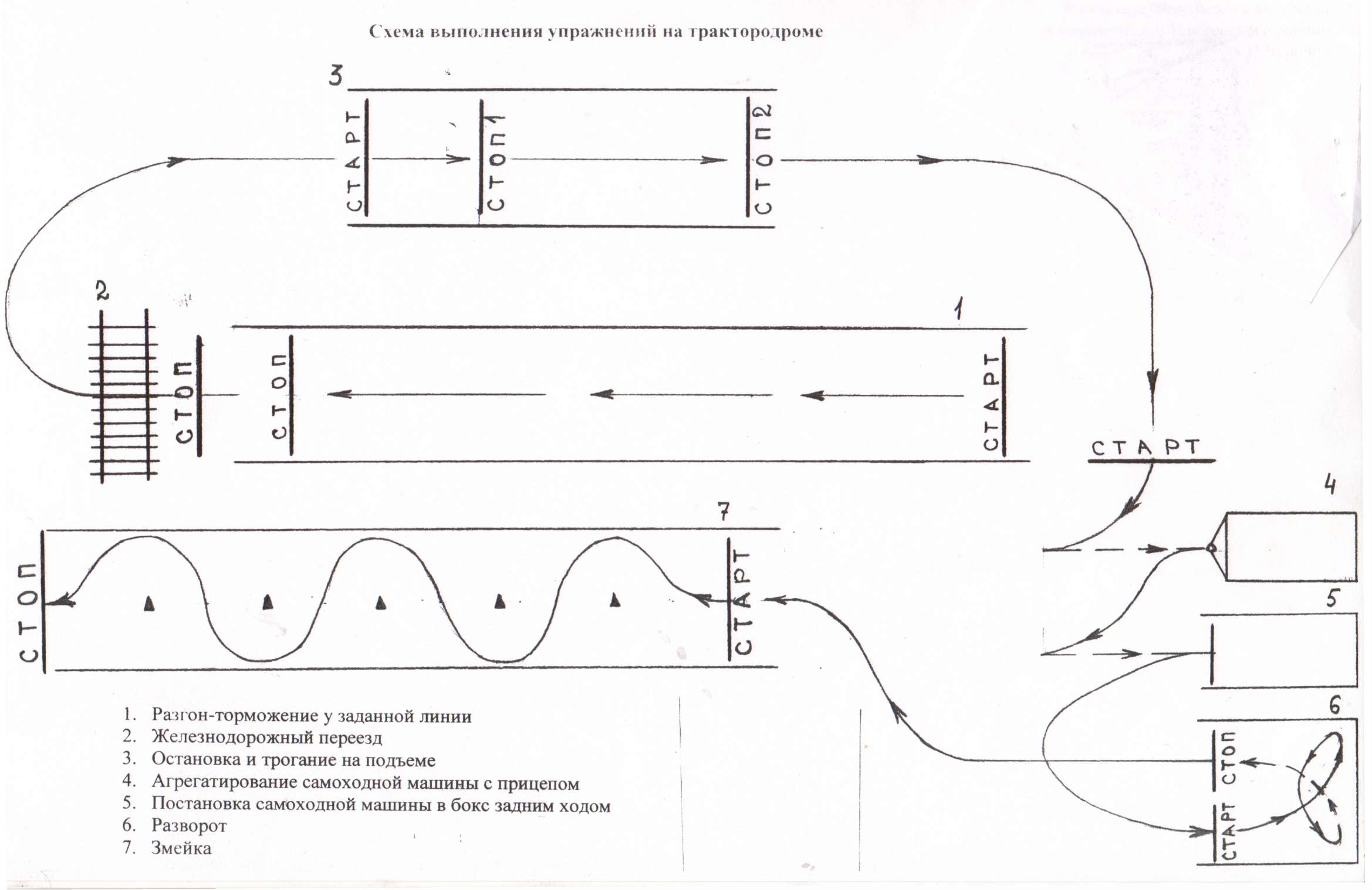 СВОДНАЯ ВЕДОМОСТЬоценок результатов выполнения заданий I уровнязаключительного этапа Региональной олимпиады профессионального мастерства   в 2019 году УГС  35.00.00 Сельское, лесное и рыбное хозяйствоПеречень специальностей 35.02.07 Механизация сельского хозяйства, 35.02.08 Электрификация и автоматизация сельскохозяйственного производстваДата  «_____»_________________20___Член (ы)  жюри ______________________________________________________________фамилия, имя, отчество, место работы         0                                                        _________(подпись члена (ов) жюри)ВЕДОМОСТЬоценок результатов УГС 35.00.00 Сельское, лесное и рыбное хозяйство выполнения практического задания II уровняТехническое обслуживание, настройка и регулировка сельскохозяйственной техники (Техническое обслуживание трактора  (ТО-1))заключительного этапа Региональная олимпиады профессионального мастерства   в 2019 году Перечень специальностей 35.02.05 Агрономия, 35.02.07 Механизация сельского хозяйства, 35.02.08 Электрификация и автоматизация сельскохозяйственного производстваДата  «_____»_________________20___Член (ы)  жюри ______________________________________________________________фамилия, имя, отчество, место работы_________(подпись члена (ов) жюри)ВЕДОМОСТЬоценок результатов выполнения практического задания II уровняНастройка и регулировка сельскохозяйственной техники заключительного этапа Региональная олимпиады профессионального мастерства   в 2019 году УГС 35.00.00 Сельское, лесное и рыбное хозяйствоПеречень специальностей 35.02.05 Агрономия, 35.02.07 Механизация сельского хозяйства, Дата  «_____»_________________20___Член (ы)  жюри ______________________________________________________________фамилия, имя, отчество, место работы_________(подпись члена (ов) жюри)ВЕДОМОСТЬоценок результатов выполнения практического задания II уровняМонтаж схемы освещения и включения двух трехфазных асинхронных электрических двигателей в заданной последовательностизаключительного этапа Региональная олимпиады профессионального мастерствав 2019 году УГС 35.00.00 Сельское, лесное и рыбное хозяйствоПеречень специальностей 35.02.08 Электрификация и автоматизация сельскохозяйственного производстваДата  «_____»_________________20___Член (ы)  жюри ______________________________________________________________фамилия, имя, отчество, место работы_________(подпись члена (ов) жюри)СВОДНАЯ ВЕДОМОСТЬоценок результатов выполнения практических заданий II уровнязаключительного этапа Региональная олимпиады профессионального мастерства   в 2019 году УГС 35.00.00 Сельское, лесное и рыбное хозяйствоПеречень специальностей:  35.02.05 Агрономия, 35.02.07 Механизация сельского хозяйства, 35.02.08 Электрификация и автоматизация сельскохозяйственного производстваДата  «_____»_________________20___Член (ы)  жюри ______________________________________________________________фамилия, имя, отчество, место работы_________(подпись члена (ов) жюри)СВОДНАЯ ВЕДОМОСТЬоценок результатов выполнения профессионального комплексного задания заключительного этапа Региональная олимпиады профессионального мастерства в 2019 году УГС 35.00.00 Сельское, лесное и рыбное хозяйствоПеречень специальностей: 35.02.05 Агрономия, 35.02.07 Механизация сельского хозяйства, 35.02.08 Электрификация и автоматизация сельскохозяйственного производстваДата  «_____»_________________20___Методические материалыАкимова Н.А. «Монтаж, техническая эксплуатация и ремонт электрического и электромеханического оборудования  - Москва, Издательский центр «Академия», 2014Агабекян И.П.. Английский язык. Среднее профессиональное образование.- Ростов н/Д : «Феникс», 2014.Алексеев Ю.Е. Травянистые растения.- М.:Мысль,1991Артемов М.Е. Учебное пособие.курсовые идипломные проекты МТП.- Красноярск,2014Безкоровайная Г.Т., Койранская Е.А., Соколова Н.И., Лаврик Г.В. PlanetofEnglish: учебник английского языка для учреждений СПО. — М., 2014.Бутырин П.А. «Электротехника»  - Москва, Издательский центр «Академия», 2015Восковская А.С.. КарповаТ.А., «Английский язык для средних спец. учебных заведений» Ростов н/Д: изд-во «Феникс» 2014.Ганиев М.М. Химические средства защиты растений.-М.:Колос,2014Гладков Г.И.,Петренко А.М., Тракторы. Устройство и техническое обслуживание: учебное пособие .- М.Издательский центр«Академия»,  2014Грибов В.Д. Экономика организации. Уч. пособие. -М.: КНОРУС, 2016Гуреева М.А. Правовое обеспечение профессиональной деятельности. Учебник.- М.:ИД «ФОРУМ» ИНФРА-М, 2016Евтефеев Ю.В., Казанцев Г.М., Основы агрономии:учебное пособие. -М.: Издательство «Форум»,2014Егоршин А.П. Основы управления персоналом.- М.: ИНФРА-М,2013Зайцев С.А., Толстов А.Н., Грибанов Д.Д., Куранов А.Д. Метрология, стандартизация и сертификация в машиностроении : учебник для студентов образовательных учреждений СПО. -М.: Издательский центр «Академия»,2014Зубов А.В., Зубова И.И. Информационные технологии в лингвистике. — М., 2014.Ильченко А.Н.Организация и планирование производства: учебное пособие.-2-е изд.-М.: ИЦ «Академия»,2014Кацман М.М. «Электрические машины» - Москва, Издательский центр «Академия»,  2014Кашин С. «Теплицы и парники».-Москва, Рипол классик, 2014Кленин Н. И., Киселев С. Н., Левшин А. Г. Сельскохозяйственные машины. - М. :КолосС, 2014. Ковальский В.И. Подъемно- транспортное оборудование. - С-П.:ГИОРД,2014Колмыкова Е. А., Кумскова И. А. Информатика: учебное пособие для студентов средних профессиональных учебных заведений. – М.: ИЦ «Академия», 2014Котиков В.М., Ерхов А.В. Тракторы и автомобили : учебник для студ. учреждений  сред.проф. образования  – 5-е изд., стер. – М: Издательский центр «Академия», 2014 Кононенко А.П.. Английский язык для средних профессиональных заведений: учебное пособие Ростов-на-Дону: «Феникс» 2014.Косолапова Н.В., Прокопенко Н.А. Основы безопасности жизнедеятельности: учебник для студентов образовательных учреждений СПО.- М. : Издательский центр Академия ,2017Кибанов А.Я. Управлени еперсоналом организации.Учебник-3-издание.М.: ИНФРА-М,2014Кравченко А.П. Немецкий язык. Учебник. Серия «Учебник. Учебное пособие». - Ростов н/Д:Феникс, 2015Кравченко А.П. Немецкий язык для колледжей [Электронный ресурс]: учебное пособие - Изд. 2-е. - Ростов н/Д : Феникс, 2014. - (Среднее профессиональное образование) – http://www.studentlibrary.ru/book/ISBN9785222231456.htmlКузнецов А.Н., Сергеева Н.А.. Английский язык. Контрольные задания по дисциплине «Иностранный язык для студентов специальности «Механизация сельского хозяйства».- Москва, 2014.Кузьмин В.И. Охрана труда и противопожарной защиты.- М.. : Легпромбытиздат, 2014.Кузовкин В.А.,Филатов В.В. Электротехника и электроника.- М.:Юрайт,2013Ларина Т.В. Основы межкультурной коммуникации. - М.:, 2015Мартынова И.О.Электротехника. - Учебник.- КноРус, 2014Моряков  О.С. Материаловедение: учебник для студентов СПОМ.:Издательский центр Академия ,2014Миллер Е.Н. Техника. Учебник немецкого языка для средних и высших сельскохозяйственных учебных заведений. - Ульяновск, ООО «Язык и литература», 2014Михеева Е.В. Информационные технологии в профессиональной деятельности: учебное пособие для студентов учреждений среднего профессионального образования. – М.: ИЦ «Академия», 2016Михеева Е.В. Информатика: учебник для студентов учреждений среднего профессионального образования. – М.: ИЦ «Академия», 2014Михеева Е.В., Титова О.И. Информационные технологии в профессиональной деятельности. Технические специальности: учебник для студентов учреждений среднего профессионального образования – М.: ИЦ «Академия», 2014Мюллер В.К.. Англо-русский и русско-английский словарь. Москва, «Европресс», 2014Набоких В.А. Эксплуатация и ремонт электрооборудования автомобилей и тракторолв.М.: Издательский центр «Академия»,2014Наумкин В., Ступин А. Технология растениеводства. 2014гНТП 10-95 «Нормы технологического проектирования теплиц и тепличных              комбинатов для выращивания овощей и рассады»Немцов М.В., Немцова М.Л. Электротехника и электроника: учебник для студентов образовательных учреждений СПО - 3-е издание . -М.: Издательский центр»Академия», 2014Остроух А.В. Ввод и обработка цифровой информации: учебник для студентов учреждений среднего профессионального образования. – М.: ИЦ «Академия», 2015Пехальский А.П.,Пехальский И.А. Устройство автомобилей. Лабораторный практикум: учебное пособие для студ.учреждений СПО. - М.:Издательский центр» Академия» ,2014Перевышина И. И.Теория перевода и переводческая практика с немецкого языка на русский и с русского на немецкий – М.:Издательство  «Антология», 2014Попов В.С., Николаев С.А .Общая электроника.-М.: Энергия 2014Пособие  по проектированию теплиц и парников (к  СНиП 2.10.04-85) .- Москва.: Стройиздат 1988Пузанков А.Г. Автомобили. Устройство и техническое обслуживание: учебник для студ. учреждений СПО. -М.:ИЦ «Академия» ,2014Румынина В.В. Правовое обеспечение профессиональной деятельности: учебник для студ. проф. учебных учреждений. - М.: Издательский центр Академия, 2014Рудзит Я.А., Плуталов В.Н. Основы метрологии.- М: ИЦ «Академия»,2014Семке Н.Н.,Доля Ю.В, Смоленский С.Н.Обществознание .- М.:Эксмо,2015Сергеев И.В.Экономика организации. М.: Финансы и статистика,2011Светозарова Н. В., Павлова А. Л., Трудности и возможности русско-немецкого и немецко-русского перевода – М.: Издательство «Антология», 2014Третьяков Н.Н.Основы агрономии.-М.: ИЦ «Академия ,2016Устинов А.Н. Сельскохозяйственные машины – М.: ИЦ «Академия», 2014Хлебников А.А. Информационные технологии. -М.: Кнорус ,2014Чуев И.Н. Экономика предприятия: учебник. -М. Дашков и К, 2014
ФИО разработчикаМесто работы, должность1.Дерксен Игорь КорнеевичГАПОУ «Оренбургский аграрный колледж»-директор2.Шелкова Светлана Александровнаметодист ГБУ РЦРО3.Мухамедьяров Радик Гафуровичглавный инженер ООО «УралСпецКомплект»4.Адкина Ольга АлександровнаГАПОУ «Оренбургский аграрный колледж» - заведующая отделением  «Техническое обслуживание автомобильного транспорта и Механизация сельского хозяйства»5 .Саков  Александр ВасильевичГАПОУ «Оренбургский аграрный колледж»- преподаватель6.Курбагаев Ермек РахимжановичГАПОУ «Оренбургский аграрный колледж»- председатель ПЦК, преподаватель7.Якуш Александр ВадимовичГАПОУ «Оренбургский аграрный колледж»- преподаватель8.Булатова Ольга НиколаевнаГАПОУ «Оренбургский аграрный колледж»- председатель ПЦК , преподаватель9.Завалишина  Татьяна ВикторовнаГАПОУ «Оренбургский аграрный колледж»- преподаватель10 .Адкина Надежда ЕвгеньевнаГАПОУ «Оренбургский аграрный колледж»- преподаватель11.Мурыгина АльфияМунировнаГАПОУ «Оренбургский аграрный колледж»- преподаватель12.Саликова Наталия ИвановнаГАПОУ «Оренбургский аграрный колледж»- председатель ПЦК , преподаватель13 .Масленников Евгений АлександровичГАПОУ «Оренбургский аграрный колледж»- преподаватель14 .Вознюк Любовь КонстантиновнаГАПОУ «Оренбургский аграрный колледж»-  заместитель директора15 .Завалишина Вера КонстантиновнаГАПОУ «Оренбургский аграрный колледж» - заведующая отделением «Электрификация и автоматизация сельского хозяйства» 16.Степанова Ирина ВасильевнаГАПОУ «Оренбургский аграрный колледж»- преподаватель17.Козлова Роза ЗахаровнаГАПОУ «Оренбургский аграрный колледж»- преподаватель18 .Приходкова Наталия НиколаевнаГАПОУ «Оренбургский аграрный колледж»-  заместитель директора19ГайнулинШавкатМугалимовичГАПОУ «Оренбургский аграрный колледж»- преподаватель20. Зибров Владимир ПавловичГАПОУ «Оренбургский аграрный колледж»- преподаватель21.Рощина Ольга Николаевна преподаватель  ГАПОУ «Оренбургский аграрный колледж»-  председатель ПЦК , преподаватель№ п\пНаименование темы вопросовКол-во вопросовФормат вопросовФормат вопросовФормат вопросовФормат вопросовФормат вопросов№ п\пНаименование темы вопросовКол-во вопросовВыбор ответаОткры-тая формаВопрос на соответствиеВопрос на установление послед.Макс.балл Инвариантная часть  тестового задания1Информационные технологии в профессиональной деятельности4111112Оборудование, материалы, инструменты4111113Системы качества, стандартизации и сертификации 4111114Охрана труда, безопасность жизнедеятельности, безопасность окружающей среды 4111115Экономика и правовое обеспечение профессиональной деятельности411111ИТОГО:205Вариативный раздел тестового задания (специфика УГС)*1Основы механизации, электрификации и автоматизации сельскохозяйственного производства10351122Сельскохозяйственная техника и технологии механизированных работ в сельскохозяйственном производстве10-2623ИТОГО:205ИТОГО:4010№ п\пНаименование темы вопросовКол-во вопросовКоличество балловКоличество балловКоличество балловКоличество балловКоличество баллов№ п\пНаименование темы вопросовКол-во вопросовВопрос на выбор ответаОткрытая форма вопросаВопрос на соответствиеВопрос на установление послед.Макс.балл Инвариантная часть  тестового задания1Информационные технологии в профессиональной деятельности40,10,20,30,412Оборудование, материалы, инструменты40,10,20,30,413Системы качества, стандартизации и сертификации 40,10,20,30,414Охрана труда, безопасность жизнедеятельности, безопасность окружающей среды 40,10,20,30,415Экономика и правовое обеспечение профессиональной деятельности40,10,20,30,41ИТОГО:205Вариативный раздел тестового задания (специфика УГС)1Основы механизации, электрификации и автоматизации сельскохозяйственного производства100,31,00,30,422Сельскохозяйственная техника и технологии механизированных работ в сельскохозяйственном производстве10-0,41,80,83ИТОГО:205ИТОГО:4010№Критерии оценкиКоличество баллов1.Качество письменной речи0-32.Грамотность 0-2№Критерии оценкиКоличество баллов1.Глубина понимания текста 0-42.Независимость выполнения задания 0-1№ п/п35.00.00 Сельское, лесное и рыбное хозяйство35.00.00 Сельское, лесное и рыбное хозяйство35.00.00 Сельское, лесное и рыбное хозяйство35.00.00 Сельское, лесное и рыбное хозяйство35.00.00 Сельское, лесное и рыбное хозяйство35.00.00 Сельское, лесное и рыбное хозяйство35.00.00 Сельское, лесное и рыбное хозяйство35.00.00 Сельское, лесное и рыбное хозяйствоОрганизатор заключительного этапа:  ГАПОУ « Оренбургский аграрный колледж»Организатор заключительного этапа:  ГАПОУ « Оренбургский аграрный колледж»Организатор заключительного этапа:  ГАПОУ « Оренбургский аграрный колледж»Организатор заключительного этапа:  ГАПОУ « Оренбургский аграрный колледж»Организатор заключительного этапа:  ГАПОУ « Оренбургский аграрный колледж»Организатор заключительного этапа:  ГАПОУ « Оренбургский аграрный колледж»Организатор заключительного этапа:  ГАПОУ « Оренбургский аграрный колледж»Организатор заключительного этапа:  ГАПОУ « Оренбургский аграрный колледж»Организатор заключительного этапа:  ГАПОУ « Оренбургский аграрный колледж»135.02.05 Агрономия,  приказ Минобрнауки России от 07.05.2014 №45435.02.05 Агрономия,  приказ Минобрнауки России от 07.05.2014 №45435.02.05 Агрономия,  приказ Минобрнауки России от 07.05.2014 №45435.02.05 Агрономия,  приказ Минобрнауки России от 07.05.2014 №45435.02.07 Механизация сельского хозяйства, приказ Минобрнауки России от 07.05.2014 №45635.02.07 Механизация сельского хозяйства, приказ Минобрнауки России от 07.05.2014 №45635.02.07 Механизация сельского хозяйства, приказ Минобрнауки России от 07.05.2014 №45635.02.07 Механизация сельского хозяйства, приказ Минобрнауки России от 07.05.2014 №456135.02.08 Электрификация и автоматизация сельскохозяйственного производства, приказ Минобрнауки России от 07.05.2014 № 45735.02.08 Электрификация и автоматизация сельскохозяйственного производства, приказ Минобрнауки России от 07.05.2014 № 45735.02.08 Электрификация и автоматизация сельскохозяйственного производства, приказ Минобрнауки России от 07.05.2014 № 45735.02.08 Электрификация и автоматизация сельскохозяйственного производства, приказ Минобрнауки России от 07.05.2014 № 45735.02.07 Механизация сельского хозяйства, приказ Минобрнауки России от 07.05.2014 №45635.02.07 Механизация сельского хозяйства, приказ Минобрнауки России от 07.05.2014 №45635.02.07 Механизация сельского хозяйства, приказ Минобрнауки России от 07.05.2014 №45635.02.07 Механизация сельского хозяйства, приказ Минобрнауки России от 07.05.2014 №4562ПК 1.1 Выбирать агротехнологии для различных сельскохозяйственных культурПК 1.2 Готовить посевной и посадочный материалПК 1.3 Осуществлять уход за посевами и посадками сельскохозяйственных культурПК 1.4 Определять качество продукции растениеводства ПК 1.5 Проводить уборку и первичную обработку урожаяПК 2.1 Повышать плодородие почвПК 2.2 Проводить агротехнические мероприятия по защите почв от эрозии и дефляцииПК 2.3 Контролировать состояние мелиоративных системПК 3.1 Выбирать способы и методы закладки продукции растениеводства на хранениеПК 3.2 Подготавливать объекты для хранения продукции растениеводства к эксплуатацииПК 3.3 Контролировать состояние продукции растениеводства в период храненияПК3.4 Организовывать и осуществлять подготовку продукции растениеводства в период храненияПК 1.1 Выбирать агротехнологии для различных сельскохозяйственных культурПК 1.2 Готовить посевной и посадочный материалПК 1.3 Осуществлять уход за посевами и посадками сельскохозяйственных культурПК 1.4 Определять качество продукции растениеводства ПК 1.5 Проводить уборку и первичную обработку урожаяПК 2.1 Повышать плодородие почвПК 2.2 Проводить агротехнические мероприятия по защите почв от эрозии и дефляцииПК 2.3 Контролировать состояние мелиоративных системПК 3.1 Выбирать способы и методы закладки продукции растениеводства на хранениеПК 3.2 Подготавливать объекты для хранения продукции растениеводства к эксплуатацииПК 3.3 Контролировать состояние продукции растениеводства в период храненияПК3.4 Организовывать и осуществлять подготовку продукции растениеводства в период храненияПК 1.1 Выбирать агротехнологии для различных сельскохозяйственных культурПК 1.2 Готовить посевной и посадочный материалПК 1.3 Осуществлять уход за посевами и посадками сельскохозяйственных культурПК 1.4 Определять качество продукции растениеводства ПК 1.5 Проводить уборку и первичную обработку урожаяПК 2.1 Повышать плодородие почвПК 2.2 Проводить агротехнические мероприятия по защите почв от эрозии и дефляцииПК 2.3 Контролировать состояние мелиоративных системПК 3.1 Выбирать способы и методы закладки продукции растениеводства на хранениеПК 3.2 Подготавливать объекты для хранения продукции растениеводства к эксплуатацииПК 3.3 Контролировать состояние продукции растениеводства в период храненияПК3.4 Организовывать и осуществлять подготовку продукции растениеводства в период храненияПК 1.1 Выбирать агротехнологии для различных сельскохозяйственных культурПК 1.2 Готовить посевной и посадочный материалПК 1.3 Осуществлять уход за посевами и посадками сельскохозяйственных культурПК 1.4 Определять качество продукции растениеводства ПК 1.5 Проводить уборку и первичную обработку урожаяПК 2.1 Повышать плодородие почвПК 2.2 Проводить агротехнические мероприятия по защите почв от эрозии и дефляцииПК 2.3 Контролировать состояние мелиоративных системПК 3.1 Выбирать способы и методы закладки продукции растениеводства на хранениеПК 3.2 Подготавливать объекты для хранения продукции растениеводства к эксплуатацииПК 3.3 Контролировать состояние продукции растениеводства в период храненияПК3.4 Организовывать и осуществлять подготовку продукции растениеводства в период храненияПК 1.1. Выполнять регулировку  узлов, систем и механизмов двигателя и приборов электрооборудованияПК 1.2. Подготавливать почвообрабатывающие машиныПК 1.3. Подготавливать посевные, посадочные машины и машины для ухода за посевамиПК 1.4.Подготавливать уборочные машиныПК 1.6. Подготавливать рабочее и вспомогательное оборудование тракторов и автомобилейПК 2.1. Определять рациональный состав агрегатов и их эксплуатационные показателиПК 2.2. Комплектовать машинно-тракторный агрегатПК 2.3 Проводить работы на машинно-тракторном агрегатеПК 2.4 Выполнять механизированные сельскохозяйственные работы ПК 3.1. Выполнять техническое обслуживание сельскохозяйственных  машин и механизмовПК3.2. Проводить диагностирование неисправностей сельскохозяйственных машин и механизмовПК 3.3. Осуществлять технологический процесс ремонта отдельных деталей и узлов и механизмовПК 1.1. Выполнять регулировку  узлов, систем и механизмов двигателя и приборов электрооборудованияПК 1.2. Подготавливать почвообрабатывающие машиныПК 1.3. Подготавливать посевные, посадочные машины и машины для ухода за посевамиПК 1.4.Подготавливать уборочные машиныПК 1.6. Подготавливать рабочее и вспомогательное оборудование тракторов и автомобилейПК 2.1. Определять рациональный состав агрегатов и их эксплуатационные показателиПК 2.2. Комплектовать машинно-тракторный агрегатПК 2.3 Проводить работы на машинно-тракторном агрегатеПК 2.4 Выполнять механизированные сельскохозяйственные работы ПК 3.1. Выполнять техническое обслуживание сельскохозяйственных  машин и механизмовПК3.2. Проводить диагностирование неисправностей сельскохозяйственных машин и механизмовПК 3.3. Осуществлять технологический процесс ремонта отдельных деталей и узлов и механизмовПК 1.1. Выполнять регулировку  узлов, систем и механизмов двигателя и приборов электрооборудованияПК 1.2. Подготавливать почвообрабатывающие машиныПК 1.3. Подготавливать посевные, посадочные машины и машины для ухода за посевамиПК 1.4.Подготавливать уборочные машиныПК 1.6. Подготавливать рабочее и вспомогательное оборудование тракторов и автомобилейПК 2.1. Определять рациональный состав агрегатов и их эксплуатационные показателиПК 2.2. Комплектовать машинно-тракторный агрегатПК 2.3 Проводить работы на машинно-тракторном агрегатеПК 2.4 Выполнять механизированные сельскохозяйственные работы ПК 3.1. Выполнять техническое обслуживание сельскохозяйственных  машин и механизмовПК3.2. Проводить диагностирование неисправностей сельскохозяйственных машин и механизмовПК 3.3. Осуществлять технологический процесс ремонта отдельных деталей и узлов и механизмовПК 1.1. Выполнять регулировку  узлов, систем и механизмов двигателя и приборов электрооборудованияПК 1.2. Подготавливать почвообрабатывающие машиныПК 1.3. Подготавливать посевные, посадочные машины и машины для ухода за посевамиПК 1.4.Подготавливать уборочные машиныПК 1.6. Подготавливать рабочее и вспомогательное оборудование тракторов и автомобилейПК 2.1. Определять рациональный состав агрегатов и их эксплуатационные показателиПК 2.2. Комплектовать машинно-тракторный агрегатПК 2.3 Проводить работы на машинно-тракторном агрегатеПК 2.4 Выполнять механизированные сельскохозяйственные работы ПК 3.1. Выполнять техническое обслуживание сельскохозяйственных  машин и механизмовПК3.2. Проводить диагностирование неисправностей сельскохозяйственных машин и механизмовПК 3.3. Осуществлять технологический процесс ремонта отдельных деталей и узлов и механизмов3ПК 1.3 Поддерживать режимы работ и заданные параметры электрифицированных и автоматических систем управления технологическими процессами 2.3 Обеспечивать электробезопасностьПК 3.2 Диагностировать неисправности и осуществлять текущий и капитальный ремонт электрооборудования и автоматизированных систем сельскохозяйственной техникиПК 3.3 Осуществлять надзор и контроль за состоянием и эксплуатацией электрооборудования и автоматизированных систем сельскохозяйственной техникиПК 4.2 Планировать выполнение работ исполнителямиПК 4.4 Контролировать ход и оценивать результаты выполнения работ исполнителямиПК 1.3 Поддерживать режимы работ и заданные параметры электрифицированных и автоматических систем управления технологическими процессами 2.3 Обеспечивать электробезопасностьПК 3.2 Диагностировать неисправности и осуществлять текущий и капитальный ремонт электрооборудования и автоматизированных систем сельскохозяйственной техникиПК 3.3 Осуществлять надзор и контроль за состоянием и эксплуатацией электрооборудования и автоматизированных систем сельскохозяйственной техникиПК 4.2 Планировать выполнение работ исполнителямиПК 4.4 Контролировать ход и оценивать результаты выполнения работ исполнителямиПК 1.3 Поддерживать режимы работ и заданные параметры электрифицированных и автоматических систем управления технологическими процессами 2.3 Обеспечивать электробезопасностьПК 3.2 Диагностировать неисправности и осуществлять текущий и капитальный ремонт электрооборудования и автоматизированных систем сельскохозяйственной техникиПК 3.3 Осуществлять надзор и контроль за состоянием и эксплуатацией электрооборудования и автоматизированных систем сельскохозяйственной техникиПК 4.2 Планировать выполнение работ исполнителямиПК 4.4 Контролировать ход и оценивать результаты выполнения работ исполнителямиПК 1.3 Поддерживать режимы работ и заданные параметры электрифицированных и автоматических систем управления технологическими процессами 2.3 Обеспечивать электробезопасностьПК 3.2 Диагностировать неисправности и осуществлять текущий и капитальный ремонт электрооборудования и автоматизированных систем сельскохозяйственной техникиПК 3.3 Осуществлять надзор и контроль за состоянием и эксплуатацией электрооборудования и автоматизированных систем сельскохозяйственной техникиПК 4.2 Планировать выполнение работ исполнителямиПК 4.4 Контролировать ход и оценивать результаты выполнения работ исполнителямиПК 1.1. Выполнять регулировку  узлов, систем и механизмов двигателя и приборов электрооборудованияПК 1.2. Подготавливать почвообрабатывающие машиныПК 1.3. Подготавливать посевные, посадочные машины и машины для ухода за посевамиПК 1.4.Подготавливать уборочные машиныПК 1.6. Подготавливать рабочее и вспомогательное оборудование тракторов и автомобилейПК 2.1. Определять рациональный состав агрегатов и их эксплуатационные показателиПК 2.2. Комплектовать машинно-тракторный агрегатПК 2.3 Проводить работы на машинно-тракторном агрегатеПК 2.4 Выполнять механизированные сельскохозяйственные работы ПК 3.1. Выполнять техническое обслуживание сельскохозяйственных  машин и механизмовПК3.2. Проводить диагностирование неисправностей сельскохозяйственных машин и механизмовПК 3.3. Осуществлять технологический процесс ремонта отдельных деталей и узлов и механизмовПК 1.1. Выполнять регулировку  узлов, систем и механизмов двигателя и приборов электрооборудованияПК 1.2. Подготавливать почвообрабатывающие машиныПК 1.3. Подготавливать посевные, посадочные машины и машины для ухода за посевамиПК 1.4.Подготавливать уборочные машиныПК 1.6. Подготавливать рабочее и вспомогательное оборудование тракторов и автомобилейПК 2.1. Определять рациональный состав агрегатов и их эксплуатационные показателиПК 2.2. Комплектовать машинно-тракторный агрегатПК 2.3 Проводить работы на машинно-тракторном агрегатеПК 2.4 Выполнять механизированные сельскохозяйственные работы ПК 3.1. Выполнять техническое обслуживание сельскохозяйственных  машин и механизмовПК3.2. Проводить диагностирование неисправностей сельскохозяйственных машин и механизмовПК 3.3. Осуществлять технологический процесс ремонта отдельных деталей и узлов и механизмовПК 1.1. Выполнять регулировку  узлов, систем и механизмов двигателя и приборов электрооборудованияПК 1.2. Подготавливать почвообрабатывающие машиныПК 1.3. Подготавливать посевные, посадочные машины и машины для ухода за посевамиПК 1.4.Подготавливать уборочные машиныПК 1.6. Подготавливать рабочее и вспомогательное оборудование тракторов и автомобилейПК 2.1. Определять рациональный состав агрегатов и их эксплуатационные показателиПК 2.2. Комплектовать машинно-тракторный агрегатПК 2.3 Проводить работы на машинно-тракторном агрегатеПК 2.4 Выполнять механизированные сельскохозяйственные работы ПК 3.1. Выполнять техническое обслуживание сельскохозяйственных  машин и механизмовПК3.2. Проводить диагностирование неисправностей сельскохозяйственных машин и механизмовПК 3.3. Осуществлять технологический процесс ремонта отдельных деталей и узлов и механизмовПК 1.1. Выполнять регулировку  узлов, систем и механизмов двигателя и приборов электрооборудованияПК 1.2. Подготавливать почвообрабатывающие машиныПК 1.3. Подготавливать посевные, посадочные машины и машины для ухода за посевамиПК 1.4.Подготавливать уборочные машиныПК 1.6. Подготавливать рабочее и вспомогательное оборудование тракторов и автомобилейПК 2.1. Определять рациональный состав агрегатов и их эксплуатационные показателиПК 2.2. Комплектовать машинно-тракторный агрегатПК 2.3 Проводить работы на машинно-тракторном агрегатеПК 2.4 Выполнять механизированные сельскохозяйственные работы ПК 3.1. Выполнять техническое обслуживание сельскохозяйственных  машин и механизмовПК3.2. Проводить диагностирование неисправностей сельскохозяйственных машин и механизмовПК 3.3. Осуществлять технологический процесс ремонта отдельных деталей и узлов и механизмов4ОК 1. Понимать сущность и социальную значимость своей будущей профессии, проявлять к ней устойчивый интерес.ОК 2. Организовывать собственную деятельность, выбирать типовые методы и способы выполнения профессиональных задач, оценивать их эффективность и качество.ОК 3. Принимать решения в стандартных и нестандартных ситуациях и нести за них ответственность.ОК 5 Использовать информационно-коммуникационные технологии в профессиональной деятельности ОК 8. Самостоятельно определять задачи профессионального и личностного развития, заниматься самообразованием, осознанно планировать повышение квалификации.ОК 1. Понимать сущность и социальную значимость своей будущей профессии, проявлять к ней устойчивый интерес.ОК 2. Организовывать собственную деятельность, выбирать типовые методы и способы выполнения профессиональных задач, оценивать их эффективность и качество.ОК 3. Принимать решения в стандартных и нестандартных ситуациях и нести за них ответственность.ОК 5 Использовать информационно-коммуникационные технологии в профессиональной деятельности ОК 8. Самостоятельно определять задачи профессионального и личностного развития, заниматься самообразованием, осознанно планировать повышение квалификации.ОК 1. Понимать сущность и социальную значимость своей будущей профессии, проявлять к ней устойчивый интерес.ОК 2. Организовывать собственную деятельность, выбирать типовые методы и способы выполнения профессиональных задач, оценивать их эффективность и качество.ОК 3. Принимать решения в стандартных и нестандартных ситуациях и нести за них ответственность.ОК 5 Использовать информационно-коммуникационные технологии в профессиональной деятельности ОК 8. Самостоятельно определять задачи профессионального и личностного развития, заниматься самообразованием, осознанно планировать повышение квалификации.ОК 1. Понимать сущность и социальную значимость своей будущей профессии, проявлять к ней устойчивый интерес.ОК 2. Организовывать собственную деятельность, выбирать типовые методы и способы выполнения профессиональных задач, оценивать их эффективность и качество.ОК 3. Принимать решения в стандартных и нестандартных ситуациях и нести за них ответственность.ОК 5 Использовать информационно-коммуникационные технологии в профессиональной деятельности ОК 8. Самостоятельно определять задачи профессионального и личностного развития, заниматься самообразованием, осознанно планировать повышение квалификации.ОК 1. Понимать сущность и социальную значимость своей будущей профессии, проявлять к ней устойчивый интерес.ОК 2. Организовывать собственную деятельность, выбирать типовые методы и способы выполнения профессиональных задач, оценивать их эффективность и качество.ОК 3. Принимать решения в стандартных и нестандартных ситуациях и нести за них ответственность.ОК 5 Использовать информационно-коммуникационные технологии в профессиональной деятельности ОК 8. Самостоятельно определять задачи профессионального и личностного развития, заниматься самообразованием, осознанно планировать повышение квалификации.ОК 1. Понимать сущность и социальную значимость своей будущей профессии, проявлять к ней устойчивый интерес.ОК 2. Организовывать собственную деятельность, выбирать типовые методы и способы выполнения профессиональных задач, оценивать их эффективность и качество.ОК 3. Принимать решения в стандартных и нестандартных ситуациях и нести за них ответственность.ОК 5 Использовать информационно-коммуникационные технологии в профессиональной деятельности ОК 8. Самостоятельно определять задачи профессионального и личностного развития, заниматься самообразованием, осознанно планировать повышение квалификации.ОК 1. Понимать сущность и социальную значимость своей будущей профессии, проявлять к ней устойчивый интерес.ОК 2. Организовывать собственную деятельность, выбирать типовые методы и способы выполнения профессиональных задач, оценивать их эффективность и качество.ОК 3. Принимать решения в стандартных и нестандартных ситуациях и нести за них ответственность.ОК 5 Использовать информационно-коммуникационные технологии в профессиональной деятельности ОК 8. Самостоятельно определять задачи профессионального и личностного развития, заниматься самообразованием, осознанно планировать повышение квалификации.ОК 1. Понимать сущность и социальную значимость своей будущей профессии, проявлять к ней устойчивый интерес.ОК 2. Организовывать собственную деятельность, выбирать типовые методы и способы выполнения профессиональных задач, оценивать их эффективность и качество.ОК 3. Принимать решения в стандартных и нестандартных ситуациях и нести за них ответственность.ОК 5 Использовать информационно-коммуникационные технологии в профессиональной деятельности ОК 8. Самостоятельно определять задачи профессионального и личностного развития, заниматься самообразованием, осознанно планировать повышение квалификации.5Структура тестового заданияСтруктура тестового заданияСтруктура тестового заданияСтруктура тестового заданияСтруктура тестового заданияСтруктура тестового заданияСтруктура тестового заданияСтруктура тестового задания5Инвариантная частьИнвариантная частьВариативная частьВариативная частьВариативная частьВариативная частьВариативная частьВариативная часть520 вопросов20 вопросов20 вопросов20 вопросов20 вопросов20 вопросов20 вопросов20 вопросов55 баллов5 баллов5 баллов5 баллов5 баллов5 баллов5 баллов5 баллов6Инвариантная частьИнвариантная частьИнвариантная частьИнвариантная частьИнвариантная частьИнвариантная частьИнвариантная частьИнвариантная частьНаименование тем Наименование тем Наименование тем Наименование тем Наименование тем Кол-во вопросов на 1 уч.Кол-во вопросов на 1 уч.Кол-вобалловИнформационные технологии в профессиональной деятельностиИнформационные технологии в профессиональной деятельностиИнформационные технологии в профессиональной деятельностиИнформационные технологии в профессиональной деятельностиИнформационные технологии в профессиональной деятельности441Оборудование, материалы, инструментыОборудование, материалы, инструментыОборудование, материалы, инструментыОборудование, материалы, инструментыОборудование, материалы, инструменты441Системы качества, стандартизации и сертификацииСистемы качества, стандартизации и сертификацииСистемы качества, стандартизации и сертификацииСистемы качества, стандартизации и сертификацииСистемы качества, стандартизации и сертификации441Охрана труда, безопасность жизнедеятельности, безопасность окружающей средыОхрана труда, безопасность жизнедеятельности, безопасность окружающей средыОхрана труда, безопасность жизнедеятельности, безопасность окружающей средыОхрана труда, безопасность жизнедеятельности, безопасность окружающей средыОхрана труда, безопасность жизнедеятельности, безопасность окружающей среды441Экономика и правовое обеспечение профессиональной деятельностиЭкономика и правовое обеспечение профессиональной деятельностиЭкономика и правовое обеспечение профессиональной деятельностиЭкономика и правовое обеспечение профессиональной деятельностиЭкономика и правовое обеспечение профессиональной деятельности441ИтогоИтогоИтогоИтогоИтого202057Вариативная частьВариативная частьВариативная частьВариативная частьВариативная частьВариативная частьВариативная частьВариативная частьОсновы механизации, электрификации и автоматизации сельскохозяйственного производстваОсновы механизации, электрификации и автоматизации сельскохозяйственного производстваОсновы механизации, электрификации и автоматизации сельскохозяйственного производстваОсновы механизации, электрификации и автоматизации сельскохозяйственного производстваОсновы механизации, электрификации и автоматизации сельскохозяйственного производства10102Сельскохозяйственная техника и технологии механизированных работ в сельскохозяйственном производствеСельскохозяйственная техника и технологии механизированных работ в сельскохозяйственном производствеСельскохозяйственная техника и технологии механизированных работ в сельскохозяйственном производствеСельскохозяйственная техника и технологии механизированных работ в сельскохозяйственном производствеСельскохозяйственная техника и технологии механизированных работ в сельскохозяйственном производстве10103ИтогоИтогоИтогоИтогоИтого20205ВСЕГО по тестовому заданиюВСЕГО по тестовому заданиюВСЕГО по тестовому заданиюВСЕГО по тестовому заданиюВСЕГО по тестовому заданию4040108Материально-техническое обеспечение выполнения тестового заданияМатериально-техническое обеспечение выполнения тестового заданияМатериально-техническое обеспечение выполнения тестового заданияМатериально-техническое обеспечение выполнения тестового заданияМатериально-техническое обеспечение выполнения тестового заданияМатериально-техническое обеспечение выполнения тестового заданияМатериально-техническое обеспечение выполнения тестового заданияМатериально-техническое обеспечение выполнения тестового заданияВид выполняемой работыНаличие прикладной компьютерной программы (наименование)Наличие прикладной компьютерной программы (наименование)Наличие специального оборудования(наименование)Наличие специального оборудования(наименование)Наличие специального оборудования(наименование)Наличие специального места выполнения задания Наличие специального места выполнения задания Электронное тестированиеЦентральная система автоматического тестирования (среда INDIGO)Центральная система автоматического тестирования (среда INDIGO)Персональные компьютеры с ограниченным доступом в сетьПерсональные компьютеры с ограниченным доступом в сетьПерсональные компьютеры с ограниченным доступом в сетьЛаборатория, оснащенная сервером «среда INDIGO» и персональными компьютерами с ограниченным доступом в сетьЛаборатория, оснащенная сервером «среда INDIGO» и персональными компьютерами с ограниченным доступом в сеть№ п/п35.00.00 Сельское, лесное и рыбное хозяйство35.00.00 Сельское, лесное и рыбное хозяйство35.00.00 Сельское, лесное и рыбное хозяйство35.00.00 Сельское, лесное и рыбное хозяйство35.00.00 Сельское, лесное и рыбное хозяйство35.00.00 Сельское, лесное и рыбное хозяйство35.00.00 Сельское, лесное и рыбное хозяйство35.00.00 Сельское, лесное и рыбное хозяйство35.02.08 Электрификация и автоматизация сельскохозяйственного производства, приказ Минобрнауки России от 07.05.2014 № 45735.02.08 Электрификация и автоматизация сельскохозяйственного производства, приказ Минобрнауки России от 07.05.2014 № 45735.02.05 Агрономия, приказ Минобрнауки России от 07.05.2014 №45435.02.05 Агрономия, приказ Минобрнауки России от 07.05.2014 №45435.02.05 Агрономия, приказ Минобрнауки России от 07.05.2014 №45435.02.07 Механизация сельского хозяйства, приказ Минобрнауки России от 07.05.2014 №45635.02.07 Механизация сельского хозяйства, приказ Минобрнауки России от 07.05.2014 №45635.02.07 Механизация сельского хозяйства, приказ Минобрнауки России от 07.05.2014 №456Код, наименование общих и профессиональных компетенций в соответствии с ФГОС СПО ОК 1. Понимать сущность и социальную значимость своей будущей профессии, проявлять к нейустойчивый интерес.ОК 2. Организовывать собственную деятельность, выбирать типовые методы и способы выполненияпрофессиональных задач, оценивать их эффективность и качество.ОК 3. Принимать решения в стандартных и нестандартных ситуациях и нести за них ответственность.ОК 4. Осуществлять поиск и использование информации, необходимой для эффективного выполненияпрофессиональных задач, профессионального и личностного развития.ОК 5. Использовать информационно-коммуникационные технологии в профессиональнойдеятельности.ОК 6. Работать в коллективе и в команде, эффективно общаться с коллегами, руководством,потребителями.ОК 7. Брать на себя ответственность за работу членов команды (подчиненных), за результатвыполнения заданий.ОК 8. Самостоятельно определять задачи профессионального и личностного развития, заниматьсясамообразованием, осознанно планировать повышение квалификации.ОК 9. Ориентироваться в условиях частой смены технологий в профессиональной деятельностиКод, наименование общих и профессиональных компетенций в соответствии с ФГОС СПО ОК 1. Понимать сущность и социальную значимость своей будущей профессии, проявлять к нейустойчивый интерес.ОК 2. Организовывать собственную деятельность, выбирать типовые методы и способы выполненияпрофессиональных задач, оценивать их эффективность и качество.ОК 3. Принимать решения в стандартных и нестандартных ситуациях и нести за них ответственность.ОК 4. Осуществлять поиск и использование информации, необходимой для эффективного выполненияпрофессиональных задач, профессионального и личностного развития.ОК 5. Использовать информационно-коммуникационные технологии в профессиональнойдеятельности.ОК 6. Работать в коллективе и в команде, эффективно общаться с коллегами, руководством,потребителями.ОК 7. Брать на себя ответственность за работу членов команды (подчиненных), за результатвыполнения заданий.ОК 8. Самостоятельно определять задачи профессионального и личностного развития, заниматьсясамообразованием, осознанно планировать повышение квалификации.ОК 9. Ориентироваться в условиях частой смены технологий в профессиональной деятельностиКод, наименование общих и профессиональных компетенций в соответствии с ФГОС СПООК 1. Понимать сущность и социальную значимость своей будущей профессии, проявлять к нейустойчивый интерес.ОК 2. Организовывать собственную деятельность, выбирать типовые методы и способы выполненияпрофессиональных задач, оценивать их эффективность и качество.ОК 3. Принимать решения в стандартных и нестандартных ситуациях и нести за них ответственность.ОК 4. Осуществлять поиск и использование информации, необходимой для эффективного выполненияпрофессиональных задач, профессионального и личностного развития.ОК 5. Использовать информационно-коммуникационные технологии в профессиональнойдеятельности.ОК 6. Работать в коллективе и в команде, эффективно общаться с коллегами, руководством,потребителями.ОК 7. Брать на себя ответственность за работу членов команды (подчиненных), за результатвыполнения заданий.ОК 8. Самостоятельно определять задачи профессионального и личностного развития, заниматьсясамообразованием, осознанно планировать повышение квалификации.ОК 9. Ориентироваться в условиях частой смены технологий в профессиональной деятельностиКод, наименование общих и профессиональных компетенций в соответствии с ФГОС СПООК 1. Понимать сущность и социальную значимость своей будущей профессии, проявлять к нейустойчивый интерес.ОК 2. Организовывать собственную деятельность, выбирать типовые методы и способы выполненияпрофессиональных задач, оценивать их эффективность и качество.ОК 3. Принимать решения в стандартных и нестандартных ситуациях и нести за них ответственность.ОК 4. Осуществлять поиск и использование информации, необходимой для эффективного выполненияпрофессиональных задач, профессионального и личностного развития.ОК 5. Использовать информационно-коммуникационные технологии в профессиональнойдеятельности.ОК 6. Работать в коллективе и в команде, эффективно общаться с коллегами, руководством,потребителями.ОК 7. Брать на себя ответственность за работу членов команды (подчиненных), за результатвыполнения заданий.ОК 8. Самостоятельно определять задачи профессионального и личностного развития, заниматьсясамообразованием, осознанно планировать повышение квалификации.ОК 9. Ориентироваться в условиях частой смены технологий в профессиональной деятельностиКод, наименование общих и профессиональных компетенций в соответствии с ФГОС СПООК 1. Понимать сущность и социальную значимость своей будущей профессии, проявлять к нейустойчивый интерес.ОК 2. Организовывать собственную деятельность, выбирать типовые методы и способы выполненияпрофессиональных задач, оценивать их эффективность и качество.ОК 3. Принимать решения в стандартных и нестандартных ситуациях и нести за них ответственность.ОК 4. Осуществлять поиск и использование информации, необходимой для эффективного выполненияпрофессиональных задач, профессионального и личностного развития.ОК 5. Использовать информационно-коммуникационные технологии в профессиональнойдеятельности.ОК 6. Работать в коллективе и в команде, эффективно общаться с коллегами, руководством,потребителями.ОК 7. Брать на себя ответственность за работу членов команды (подчиненных), за результатвыполнения заданий.ОК 8. Самостоятельно определять задачи профессионального и личностного развития, заниматьсясамообразованием, осознанно планировать повышение квалификации.ОК 9. Ориентироваться в условиях частой смены технологий в профессиональной деятельностиКод, наименование общих и профессиональных компетенций в соответствии с ФГОС СПООК 1. Понимать сущность и социальную значимость своей будущей профессии, проявлять к нейустойчивый интерес.ОК 2. Организовывать собственную деятельность, выбирать типовые методы и способы выполненияпрофессиональных задач, оценивать их эффективность и качество.ОК 3. Принимать решения в стандартных и нестандартных ситуациях и нести за них ответственность.ОК 4. Осуществлять поиск и использование информации, необходимой для эффективного выполненияпрофессиональных задач, профессионального и личностного развития.ОК 5. Использовать информационно-коммуникационные технологии в профессиональнойдеятельности.ОК 6. Работать в коллективе и в команде, эффективно общаться с коллегами, руководством,потребителями.ОК 7. Брать на себя ответственность за работу членов команды (подчиненных), за результатвыполнения заданий.ОК 8. Самостоятельно определять задачи профессионального и личностного развития, заниматьсясамообразованием, осознанно планировать повышение квалификации.ОК 9. Ориентироваться в условиях частой смены технологий в профессиональной деятельностиКод, наименование общих и профессиональных компетенций в соответствии с ФГОС СПООК 1. Понимать сущность и социальную значимость своей будущей профессии, проявлять к нейустойчивый интерес.ОК 2. Организовывать собственную деятельность, выбирать типовые методы и способы выполненияпрофессиональных задач, оценивать их эффективность и качество.ОК 3. Принимать решения в стандартных и нестандартных ситуациях и нести за них ответственность.ОК 4. Осуществлять поиск и использование информации, необходимой для эффективного выполненияпрофессиональных задач, профессионального и личностного развития.ОК 5. Использовать информационно-коммуникационные технологии в профессиональнойдеятельности.ОК 6. Работать в коллективе и в команде, эффективно общаться с коллегами, руководством,потребителями.ОК 7. Брать на себя ответственность за работу членов команды (подчиненных), за результатвыполнения заданий.ОК 8. Самостоятельно определять задачи профессионального и личностного развития, заниматьсясамообразованием, осознанно планировать повышение квалификации.ОК 9. Ориентироваться в условиях частой смены технологий в профессиональной деятельностиКод, наименование общих и профессиональных компетенций в соответствии с ФГОС СПООК 1. Понимать сущность и социальную значимость своей будущей профессии, проявлять к нейустойчивый интерес.ОК 2. Организовывать собственную деятельность, выбирать типовые методы и способы выполненияпрофессиональных задач, оценивать их эффективность и качество.ОК 3. Принимать решения в стандартных и нестандартных ситуациях и нести за них ответственность.ОК 4. Осуществлять поиск и использование информации, необходимой для эффективного выполненияпрофессиональных задач, профессионального и личностного развития.ОК 5. Использовать информационно-коммуникационные технологии в профессиональнойдеятельности.ОК 6. Работать в коллективе и в команде, эффективно общаться с коллегами, руководством,потребителями.ОК 7. Брать на себя ответственность за работу членов команды (подчиненных), за результатвыполнения заданий.ОК 8. Самостоятельно определять задачи профессионального и личностного развития, заниматьсясамообразованием, осознанно планировать повышение квалификации.ОК 9. Ориентироваться в условиях частой смены технологий в профессиональной деятельностиКод, наименование дисциплины/дисциплин, междисциплинарного курса/курсов в соответствии с ФГОСОГСЭ.03. Иностранный язык Код, наименование дисциплины/дисциплин, междисциплинарного курса/курсов в соответствии с ФГОСОГСЭ.03. Иностранный язык Код, наименование дисциплины/дисциплин, междисциплинарного курса/курсов в соответствии с ФГОСОГСЭ.03. Иностранный язык Код, наименование дисциплины/дисциплин, междисциплинарного курса/курсов в соответствии с ФГОСОГСЭ.03. Иностранный язык Код, наименование дисциплины/дисциплин, междисциплинарного курса/курсов в соответствии с ФГОСОГСЭ.03. Иностранный язык Код, наименование дисциплины/дисциплин, междисциплинарного курса/курсов в соответствии с ФГОСОГСЭ.03. Иностранный язык Код, наименование дисциплины/дисциплин, междисциплинарного курса/курсов в соответствии с ФГОСОГСЭ.03. Иностранный язык Код, наименование дисциплины/дисциплин, междисциплинарного курса/курсов в соответствии с ФГОСОГСЭ.03. Иностранный язык Наименование задания«Перевод профессионального текста»Наименование задания«Перевод профессионального текста»Наименование задания«Перевод профессионального текста»Наименование задания«Перевод профессионального текста»Наименование задания«Перевод профессионального текста»Наименование задания«Перевод профессионального текста»Наименование задания«Перевод профессионального текста»Наименование задания«Перевод профессионального текста»ЗадачаКритерии оценкиКритерии оценкиМаксимальный балл…баллыЗадачаЗадача Критерии оценкиМаксимальный баллПеревод  текста  5 баллов;ответы на вопросы, выполнение действия, инструкция на выполнение  которого задана в тексте или выполнение задания на аудированиеответы на вопросы, выполнение действия, инструкция на выполнение  которого задана в тексте или выполнение задания на аудирование5 баллов;Перевод  текста  Качество письменной речиКачество письменной речи0-3ответы на вопросы, выполнение действия, инструкция на выполнение  которого задана в тексте или выполнение задания на аудированиеответы на вопросы, выполнение действия, инструкция на выполнение  которого задана в тексте или выполнение задания на аудированиеГлубина понимания  текста 0-4Перевод  текста  Грамотность Грамотность 0-2ответы на вопросы, выполнение действия, инструкция на выполнение  которого задана в тексте или выполнение задания на аудированиеответы на вопросы, выполнение действия, инструкция на выполнение  которого задана в тексте или выполнение задания на аудированиеНезависимость выполнения задания  0-18.Материально-техническое обеспечение выполнения заданияМатериально-техническое обеспечение выполнения заданияМатериально-техническое обеспечение выполнения заданияМатериально-техническое обеспечение выполнения заданияВид выполняемой работыНаличие прикладной компьютерной программы (наименование)Наличие специального оборудования(наименование)Наличие специального места выполнения задания Перевод профессионального текста Текстовый процессор (Microsoft Word)Словари технических терминов Рабочее место, оборудованное ПКОтветы на вопросы, выполнение действия, инструкция на выполнение  которого задана в тексте Текстовый процессор (Microsoft Word)Рабочее место, оборудованное ПК№ п/пНаименование задания«Организация работы коллектива»Наименование задания«Организация работы коллектива»Наименование задания«Организация работы коллектива»Задача №1Критерии оценкиМаксимальный балл… баллыВ ООО «Стрела» установлена продолжительность рабочего времени 40 часов в неделю со сменным графиком работы 12 часов.Исходные данные:Составить сменный график работы бригады на месяцЗаполнить Табель учета рабочего времени (форма 0504421) за март 2019 года в соответствии с исходными данными и производственным календарем на 2019 год. (Приложение)Агроном Иванов С.П. 12.03.2019 по 14.03.2019 года находился в служебной командировке, с 28.03.2019 находится в учебном дополнительном отпуске, остальные дни отработал полностью.Механизатор Степанов И.Т. с 01.03.2019 по 15.03.2019 находился в дополнительном отпуске, остальные дни отработал полностью.Агроном Павлов О.Л. отработал неполный месяц в связи с временной нетрудоспособностью с 18.03. 2019 по 28.03.2019 остальные отработал полностью.Произвести суммированный расчет рабочего времени с разбивкой отработанных часов в месяц, сверх установленных часов в месяц, праздничных и ночных.При заполнении Табеля (ф 0504421) применяются следующие условные обозначения:Правильность составления графика рабочего времени за март 2019 годаПравильность составления табеля учета использования рабочего времени за март 2019 годаПравильность расчета рабочего временимаксимальный балл1225№ п/пКод, наименование УГСКод, наименование УГСКод, наименование УГС135.02.08 Электрификация и автоматизация сельскохозяйственного производства, приказ Минобрнауки России от 07.05.2014 № 45735.02.05 Агрономия, приказ Минобрнауки России от 07.05.2014 №45435.02.07Механизация сельского хозяйства, приказ Минобрнауки России от 07.05.2014 №4562Код, наименование общих и профессиональных компетенций в соответствии с ФГОС СПО ОК 2. Организовывать собственную деятельность, определять методы и способы выполненияпрофессиональных задач, оценивать их эффективность и качество.ОК 4. Осуществлять поиск, анализ и оценку информации, необходимой для постановки и решения профессиональных задач, профессионального и личностного развития.ПК 1.1. Выполнять монтаж электрооборудования и автоматических систем управления.ПК 1.3. Поддерживать режимы работы и заданные параметры электрифицированных иавтоматических систем управления технологическими процессамиКод, наименование общих и профессиональных компетенций в соответствии с ФГОС СПО ОК 2. Организовывать собственную деятельность, определять методы и способы выполненияпрофессиональных задач, оценивать их эффективность и качество.ОК 4. Осуществлять поиск, анализ и оценку информации, необходимой для постановки и решения профессиональных задач, профессионального и личностного развития.ПК 1.1. Выбирать агротехнологии для различных сельскохозяйственных культур.ПК 1.3. Осуществлять уход за посевами и посадками сельскохозяйственных культурКод, наименование общих и профессиональных компетенций в соответствии с ФГОС СПО ОК 2. Организовывать собственную деятельность, определять методы и способы выполненияпрофессиональных задач, оценивать их эффективность и качество.ОК 4. Осуществлять поиск, анализ и оценку информации, необходимой для постановки и решения профессиональных задач, профессионального и личностного развития.ПК 1.5.Подготавливать машины и оборудование для животноводческих ферм, комплексов и птицефабрик3Код, наименование дисциплины/дисциплин, междисциплинарного курса/курсов, профессионального модуля/модулей в соответствии с ФГОС СПОМДК.01.01. Монтаж,наладка и эксплуатацияэлектрооборудованиясельскохозяйственных предприятийМДК.01.02. Системы автоматизации сельскохозяйственных предприятийКод, наименование дисциплины/дисциплин, междисциплинарного курса/курсов, профессионального модуля/модулей в соответствии с ФГОС СПООП.04. Основы механизации,электрификации и автоматизациисельскохозяйственногопроизводстваМДК.01.01.Технологии производствапродукции растениеводстваКод, наименование дисциплины/дисциплин, междисциплинарного курса/курсов, профессионального модуля/модулей в соответствии с ФГОС СПООП.06. Основы агрономииМДК 02.02 Технологии механизированных работ в растениеводстве4Наименование задания: Расчет микроклимата и выбор оборудования для с/х помещения (с использованием компьютерных программ)Наименование задания: Расчет микроклимата и выбор оборудования для с/х помещения (с использованием компьютерных программ)Наименование задания: Расчет микроклимата и выбор оборудования для с/х помещения (с использованием компьютерных программ)Коровник на 400 голов, габариты помещения 144*21*3,0. Находится в Оренбургской области, tн=-25°C. Произвести расчет освещения, отопления и вентиляции. Местный обогрев не предусматривается.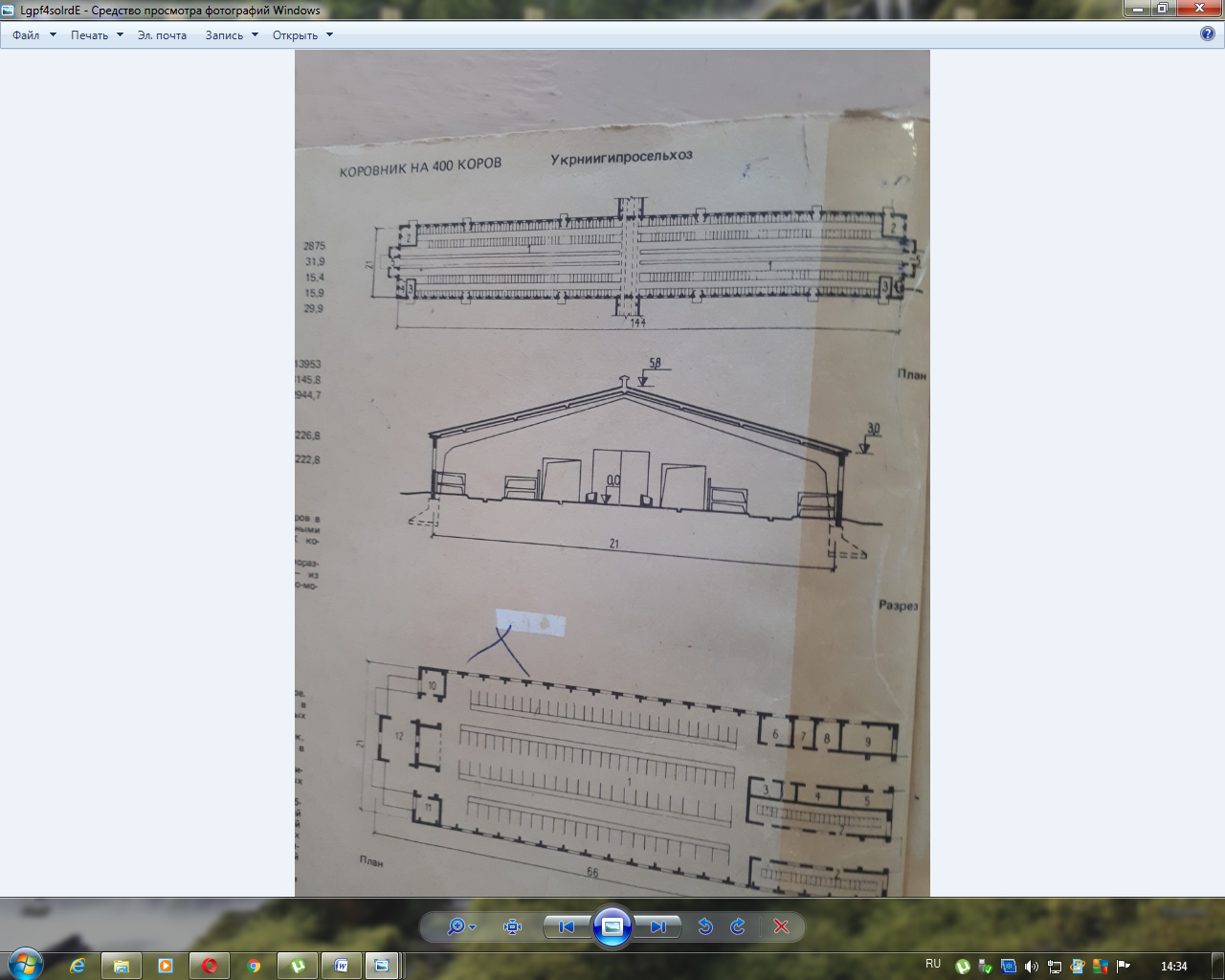 №Технологические процессыНаименование оборудования или системыХарактеристика оборудованияПримечание1Освещение 2Отопление3Вентиляция№п/пКритерии оценивания Кол-во баллов№п/пКритерии оценивания Кол-во баллов1Расчет освещенияРасчет освещения1.1Высота подвеса светильника0,51.2Расстояние между светильниками0,51.3Наивыгоднейшее расстояние между светильниками  0,51.4Число рядов светильников 0,51.5Расстояние от стен до светильников)0,51.6Расстояние между рядами 0,51.7Расстояние между светильниками)0,51.8Число светильников в ряду  0,51.9Общее число светильников0,51.10Индекс помещения  0,51.11Коэффициенты отражения стен и потолка11.12Коэффициент использования осветительной установки21.13Норма освещенности11.14Коэффициент неравномерности распределения светового потока0,51.15Коэффициент запаса 0,51.16Расчетный световой поток одной лампы1, 51.17Выбор лампы по световому потоку  лампы типа 1,51.18Фактическая освещенность0,51.19Установленная мощность 0,51.20Удельная мощность0,51.21Тип светильника - Тип лампы   2,5Количество балловКоличество баллов172Расчет электрокалорифера по теплообменуРасчет электрокалорифера по теплообмену2.1Подача воздуха в зимний период   22.2Тепловая мощность 22.3Выбор электрокалорифера 2Количество балловКоличество баллов63Расчет вентиляционной установки по воздухообменуРасчет вентиляционной установки по воздухообмену3.1Воздухообмен в летний период 33.2Выбор вентиляционной установки 33.3Аккуратность выполнения23.4Заполнение таблицы23.5Указание единиц измерения2Количество балловКоличество баллов12Общее количество балловОбщее количество баллов35№ п/пХарактеристики ФГОС СПОХарактеристики профессионального стандарта (при наличии)135.02.05 Агрономия, приказ Минобрнауки России от 07.05.2014 №454ПС Агроном, приказ Министерства труда и защиты Российской Федерации от 11 ноября 2014г.,№857нВПД 5 Выполнение работ по профессии «Тракторист-машинист сельскохозяйственного производства»Код A/01.6,  уровень квалификации 6Организация производства продукциирастениеводстваПК 5.1 Безопасно управлять тракторами с прицепными, полунавесными и навесными сельскохозяйственными орудиями, самоходными и другими сельскохозяйственными машинами при выполнении работ в растениеводстве, животноводстве, кормопроизводстве и других сельскохозяйственных производствах.ПК 5.2 Проводить техническое обслуживание машинно-тракторных агрегатов.Трудовая функцияСоставление машинно-тракторных агрегатов и определение схем ихдвижения по полям, проведение технологических регулировок235.02.07 Механизация сельского хозяйства, приказ Минобрнауки России от 07.05.2014 №456ПС Специалист в области механизации сельского хозяйства, приказ Министерства труда и защиты Российской Федерации от 21 мая 2014г., №340нВПД 1 Подготовка сельскохозяйственных машин и механизмов к работе, комплектование сборочных единиц.Код A/02.5,  уровень квалификации 5Техническое обслуживаниесельскохозяйственной техникиПК 1.1 Выполнять регулировку узлов, систем и механизмов двигателя и приборов электрооборудованияПК 1.2 Подготавливать почвообрабатывающие  машины.ПК 1.6 Подготавливать рабочее и вспомогательное оборудование тракторов и автомобилей.Трудовая функцияОсмотр, очистка, смазка, крепление, проверка и регулировка деталей и узлов сельскохозяйственной техники, замена и заправка технических жидкостей в соответствии с эксплуатационными документамиВПД 2 Эксплуатация  сельскохозяйственной  техникиКод A/03.5,  уровень квалификации 5Подготовка сельскохозяйственнойтехники к работеПК2.2Комплектовать машинно-тракторный агрегатТрудовая функцияНастройка и регулировка сельскохозяйственной техники для выполнения технологической операцииВПД 3 Техническое обслуживание и диагностирование неисправностей сельскохозяйственных машин и механизмов; ремонт отдельных деталей и узловКод A/05.5,  уровень квалификации 5Организация хранениясельскохозяйственной техникиПК 3.1 Выполнять техническое обслуживание сельскохозяйственных машин и механизмов.Трудовая функцияОсмотр и проверка комплектности сельскохозяйственной техникиВПД 5 Выполнение работ по профессии «Тракторист-машинист сельскохозяйственного производства»ПК 5.1 Безопасно управлять тракторами с прицепными, полунавесными и навесными сельскохозяйственными орудиями, самоходными и другими сельскохозяйственными машинами при выполнении работ в растениеводстве, животноводстве, кормопроизводстве и других сельскохозяйственных производствах.ПК 5.2 Проводить техническое обслуживание машинно-тракторных агрегатов.Код, наименование дисциплины/дисциплин, междисциплинарного курса/курсов, профессионального модуля/модулей в соответствии с ФГОС СПО35.02.05ОП 04 Основы механизации, электрификации и автоматизации сельскохозяйственного производстваОП 11 Охрана трудаПМ 05 Выполнение работ по профессии «Тракторист-машинист сельскохозяйственного производства»МДК 05.01 Безопасная эксплуатация машинно-тракторного парка35.02.07ОП 12 Охрана трудаПМ 01 Подготовка сельскохозяйственных машин и механизмов к работе, комплектование сборочных единицМДК 01.01 Назначение и общее устройство тракторов, автомобилей и сельскохозяйственных машинМДК 01.02 Подготовка тракторов и сельскохозяйственных машин и механизмов к работеПМ 02 Эксплуатация  сельскохозяйственной  техникиМДК 02.01 Комплектование машинно-тракторного агрегата для выполнения сельскохозяйственных работПМ 03 Техническое обслуживание и диагностирование неисправностей сельскохозяйственных машин и механизмов; ремонт отдельных деталей и узловМДК 03.01 Системы технического обслуживания и ремонта сельскохозяйственных машин и механизмовПМ 05 Выполнение работ по профессии «Тракторист-машинист сельскохозяйственного производства»МДК 05.01 Безопасная эксплуатация машинно-тракторного паркаКод, наименование дисциплины/дисциплин, междисциплинарного курса/курсов, профессионального модуля/модулей в соответствии с ФГОС СПО35.02.05ОП 04 Основы механизации, электрификации и автоматизации сельскохозяйственного производстваОП 11 Охрана трудаПМ 05 Выполнение работ по профессии «Тракторист-машинист сельскохозяйственного производства»МДК 05.01 Безопасная эксплуатация машинно-тракторного парка35.02.07ОП 12 Охрана трудаПМ 01 Подготовка сельскохозяйственных машин и механизмов к работе, комплектование сборочных единицМДК 01.01 Назначение и общее устройство тракторов, автомобилей и сельскохозяйственных машинМДК 01.02 Подготовка тракторов и сельскохозяйственных машин и механизмов к работеПМ 02 Эксплуатация  сельскохозяйственной  техникиМДК 02.01 Комплектование машинно-тракторного агрегата для выполнения сельскохозяйственных работПМ 03 Техническое обслуживание и диагностирование неисправностей сельскохозяйственных машин и механизмов; ремонт отдельных деталей и узловМДК 03.01 Системы технического обслуживания и ремонта сельскохозяйственных машин и механизмовПМ 05 Выполнение работ по профессии «Тракторист-машинист сельскохозяйственного производства»МДК 05.01 Безопасная эксплуатация машинно-тракторного парка№ п\пЗаданиеСодержание работыМаксимальное количество баллов за выполнение заданияПолученное количество баллов за выполнение задания1Выполнение практических упражнений на колесном тракторе – 15 балловРазгон-торможение у заданной линии21Выполнение практических упражнений на колесном тракторе – 15 балловЖелезнодорожный переезд21Выполнение практических упражнений на колесном тракторе – 15 балловОстановка и трогание  на подъёме31Выполнение практических упражнений на колесном тракторе – 15 балловАгрегатирование самоходной машины с прицепом31Выполнение практических упражнений на колесном тракторе – 15 балловПостановка самоходной машины в бокс задним ходом21Выполнение практических упражнений на колесном тракторе – 15 балловЗмейка3ИТОГОИТОГОИТОГО15№ п\пЗаданиеЗаданиеНаименование работыСодержание работыСодержание работы2Комплектовка плуга на тракторном агрегате МТЗ – 10балловКомплектовка плуга на тракторном агрегате МТЗ – 10баллов2.1.Проверить правильность расстановки корпусов плуга – 2 баллаНатянуть шнур между носками первого и последнего корпусаНатянуть шнур между носками первого и последнего корпуса2Комплектовка плуга на тракторном агрегате МТЗ – 10балловКомплектовка плуга на тракторном агрегате МТЗ – 10баллов2.1.Проверить правильность расстановки корпусов плуга – 2 баллаНатянуть шнур между пяткой первого и последнего корпуса  (отклонение 5мм)Натянуть шнур между пяткой первого и последнего корпуса  (отклонение 5мм)2Комплектовка плуга на тракторном агрегате МТЗ – 10балловКомплектовка плуга на тракторном агрегате МТЗ – 10баллов2.2 Проверка правильности установки предплужников -2 баллаУстановить параллельность предплужников Установить параллельность предплужников 2Комплектовка плуга на тракторном агрегате МТЗ – 10балловКомплектовка плуга на тракторном агрегате МТЗ – 10баллов2.2 Проверка правильности установки предплужников -2 баллаПроверить глубину обработки предплужников  Проверить глубину обработки предплужников  2Комплектовка плуга на тракторном агрегате МТЗ – 10балловКомплектовка плуга на тракторном агрегате МТЗ – 10баллов2.2 Проверка правильности установки предплужников -2 баллаПроверить расстояние между носком лемеха предплужника и основным корпусом плуга Проверить расстояние между носком лемеха предплужника и основным корпусом плуга 2Комплектовка плуга на тракторном агрегате МТЗ – 10балловКомплектовка плуга на тракторном агрегате МТЗ – 10баллов2.2 Проверка правильности установки предплужников -2 баллаПроверить расстояние между центром диска ножа и носком лемеха предплужника Проверить расстояние между центром диска ножа и носком лемеха предплужника 2Комплектовка плуга на тракторном агрегате МТЗ – 10балловКомплектовка плуга на тракторном агрегате МТЗ – 10баллов2.3 Навешивание плуга на трактор МТЗ – 2 баллаПроверка шаровых втулок нижних тяг  Проверка шаровых втулок нижних тяг  2Комплектовка плуга на тракторном агрегате МТЗ – 10балловКомплектовка плуга на тракторном агрегате МТЗ – 10баллов2.3 Навешивание плуга на трактор МТЗ – 2 баллаВвод верхних тяг в проушины автосцепки Ввод верхних тяг в проушины автосцепки 2Комплектовка плуга на тракторном агрегате МТЗ – 10балловКомплектовка плуга на тракторном агрегате МТЗ – 10баллов2.3 Навешивание плуга на трактор МТЗ – 2 баллаСоединение застопорить быстросъемными штырями Соединение застопорить быстросъемными штырями 2Комплектовка плуга на тракторном агрегате МТЗ – 10балловКомплектовка плуга на тракторном агрегате МТЗ – 10баллов2.3 Навешивание плуга на трактор МТЗ – 2 баллаПроверить фиксацию соединения Проверить фиксацию соединения 2Комплектовка плуга на тракторном агрегате МТЗ – 10балловКомплектовка плуга на тракторном агрегате МТЗ – 10баллов2.4 Установка плуга на заданную глубину вспашки -2 баллаПодбор бруса на заданную глубину Подбор бруса на заданную глубину 2Комплектовка плуга на тракторном агрегате МТЗ – 10балловКомплектовка плуга на тракторном агрегате МТЗ – 10баллов2.4 Установка плуга на заданную глубину вспашки -2 баллаУстановка плуга на заданную глубину  Установка плуга на заданную глубину  2Комплектовка плуга на тракторном агрегате МТЗ – 10балловКомплектовка плуга на тракторном агрегате МТЗ – 10баллов2.4 Установка плуга на заданную глубину вспашки -2 баллаПроверить параллельность: продольный перекос рамы Проверить параллельность: продольный перекос рамы 2Комплектовка плуга на тракторном агрегате МТЗ – 10балловКомплектовка плуга на тракторном агрегате МТЗ – 10баллов2.4 Установка плуга на заданную глубину вспашки -2 баллаПроверить параллельность: поперечный перекос рамы  Проверить параллельность: поперечный перекос рамы  2Комплектовка плуга на тракторном агрегате МТЗ – 10балловКомплектовка плуга на тракторном агрегате МТЗ – 10баллов2.5 Соблюдение ТБ – 2 баллаВыполнять работы в защитной одежде  Выполнять работы в защитной одежде  2Комплектовка плуга на тракторном агрегате МТЗ – 10балловКомплектовка плуга на тракторном агрегате МТЗ – 10баллов2.5 Соблюдение ТБ – 2 баллаПодача сигнала перед каждой операцией – Подача сигнала перед каждой операцией – ИТОГОИТОГОИТОГОИТОГОИТОГОИТОГО№ п\пЗаданиеСодержание работыСодержание работыСодержание работыМаксимальное количество баллов за выполнение заданияМаксимальное количество баллов за выполнение задания3Определение состояния рабочей поверхности гильзы цилиндра- – 10балловОдел спец. одежду, защитные очки.Одел спец. одежду, защитные очки.Одел спец. одежду, защитные очки.0,20,23Определение состояния рабочей поверхности гильзы цилиндра- – 10балловНе  мусорил, убрал рабочее место.Не  мусорил, убрал рабочее место.Не  мусорил, убрал рабочее место.0,20,23Определение состояния рабочей поверхности гильзы цилиндра- – 10балловСложил инструмент.Сложил инструмент.Сложил инструмент.0,20,23Определение состояния рабочей поверхности гильзы цилиндра- – 10балловВизуальный осмотр гильзы цилиндраВизуальный осмотр гильзы цилиндраВизуальный осмотр гильзы цилиндра0,20,23Определение состояния рабочей поверхности гильзы цилиндра- – 10балловОбнаружил неисправностиОбнаружил неисправностиОбнаружил неисправности0,20,23Определение состояния рабочей поверхности гильзы цилиндра- – 10балловВыводы и результаты записал в отчётВыводы и результаты записал в отчётВыводы и результаты записал в отчёт0,20,23Определение состояния рабочей поверхности гильзы цилиндра- – 10балловОпределил размер гильзы цилиндраОпределил размер гильзы цилиндраОпределил размер гильзы цилиндра0,30,33Определение состояния рабочей поверхности гильзы цилиндра- – 10балловНастроил микрометрНастроил микрометрНастроил микрометр0,30,33Определение состояния рабочей поверхности гильзы цилиндра- – 10балловНастроил нутромерНастроил нутромерНастроил нутромер0,30,33Определение состояния рабочей поверхности гильзы цилиндра- – 10балловИзмерил диаметр гильзы цилиндраИзмерил диаметр гильзы цилиндраИзмерил диаметр гильзы цилиндра0,30,33Определение состояния рабочей поверхности гильзы цилиндра- – 10балловРезультаты записал в отчётРезультаты записал в отчётРезультаты записал в отчёт0,20,23Определение состояния рабочей поверхности гильзы цилиндра- – 10балловОпределил конусность гильзы цилиндраОпределил конусность гильзы цилиндраОпределил конусность гильзы цилиндра0,30,33Определение состояния рабочей поверхности гильзы цилиндра- – 10балловРезультаты записал в отчётРезультаты записал в отчётРезультаты записал в отчёт0,20,23Определение состояния рабочей поверхности гильзы цилиндра- – 10балловОпределил овальность гильзы цилиндраОпределил овальность гильзы цилиндраОпределил овальность гильзы цилиндра0,30,33Определение состояния рабочей поверхности гильзы цилиндра- – 10балловРезультаты записал в отчётРезультаты записал в отчётРезультаты записал в отчёт0,20,23Определение состояния рабочей поверхности гильзы цилиндра- – 10балловОпределил бочкообразность гильзы цилиндраОпределил бочкообразность гильзы цилиндраОпределил бочкообразность гильзы цилиндра0,30,33Определение состояния рабочей поверхности гильзы цилиндра- – 10балловРезультаты записал в отчётРезультаты записал в отчётРезультаты записал в отчёт0,20,23Определение состояния рабочей поверхности гильзы цилиндра- – 10балловСделал заключение о степени износа гильзы цилиндраСделал заключение о степени износа гильзы цилиндраСделал заключение о степени износа гильзы цилиндра0,20,23Определение состояния рабочей поверхности гильзы цилиндра- – 10балловРезультаты записал в отчётРезультаты записал в отчётРезультаты записал в отчёт0,20,23Определение состояния рабочей поверхности гильзы цилиндра- – 10балловСоблюдал технику безопасностиСоблюдал технику безопасностиСоблюдал технику безопасности0,30,33Определение состояния рабочей поверхности гильзы цилиндра- – 10балловПользовался справочной литературойПользовался справочной литературойПользовался справочной литературой0,20,2ИТОГОИТОГОИТОГОИТОГОИТОГО55Пояс измеренияНаправление измеренияКоренные шейкиКоренные шейкиКоренные шейкиКоренные шейкиКоренные шейкиШатунные шейкиШатунные шейкиШатунные шейкиШатунные шейкиШатунные шейкиПояс измеренияНаправление измерения12345123451Параллельно плоскости1Перпендикулярно плоскости1Овальность2Параллельно плоскости2Перпендикулярно плоскостиКонусностьПараллельно плоскостиКонусностьПерпендикулярно плоскостиПояс измеренияРазмергильзы, ммОвальность, ммКонусность, ммБочкообразностьВерхнийСреднийНижний№ п/пХарактеристики ФГОС СПОХарактеристики ФГОС СПОХарактеристики профессионального стандарта (при наличии)Характеристики профессионального стандарта (при наличии)35.02.08 Электрификация и автоматизация сельскохозяйственного производства, приказ Минобрнауки России от 07.05.2014 № 45735.02.08 Электрификация и автоматизация сельскохозяйственного производства, приказ Минобрнауки России от 07.05.2014 № 4572ВПД 1 Монтаж, наладка и эксплуатация электрооборудования (в т.ч. электроосвещения), автоматизация сельскохозяйственных предприятийВПД 1 Монтаж, наладка и эксплуатация электрооборудования (в т.ч. электроосвещения), автоматизация сельскохозяйственных предприятий Техник - электрик Техник - электрик3ПК 1.1 Выполнять монтаж электрооборудования и автоматических систем управленияПК 1.3 Поддерживать режим работы и заданные параметры электрифицированных и автоматических систем управления  технологическими процессамиПК 1.1 Выполнять монтаж электрооборудования и автоматических систем управленияПК 1.3 Поддерживать режим работы и заданные параметры электрифицированных и автоматических систем управления  технологическими процессамимонтажа и наладки электрооборудования сельскохозяйственных предприятий;эксплуатации электрооборудования сельскохозяйственных предприятий монтаж и наладку приборов освещения, сигнализации, контрольно-измерительных приборов, звуковой сигнализации и предохранителей в тракторах, автомобилях и сельскохозяйственной технике;производить монтаж и наладку элементов систем централизованного контроля и автоматизированного управления технологическими процессами сельскохозяйственного производства;монтажа и наладки электрооборудования сельскохозяйственных предприятий;эксплуатации электрооборудования сельскохозяйственных предприятий монтаж и наладку приборов освещения, сигнализации, контрольно-измерительных приборов, звуковой сигнализации и предохранителей в тракторах, автомобилях и сельскохозяйственной технике;производить монтаж и наладку элементов систем централизованного контроля и автоматизированного управления технологическими процессами сельскохозяйственного производства;4Код, наименование дисциплины/дисциплин, междисциплинарного курса/курсов, профессионального модуля/модулей в соответствии с ФГОС СПОПМ 01 Монтаж, наладка и эксплуатация электрооборудования (в т.ч. электроосвещения), автоматизация сельскохозяйственных предприятийМДК.01.01 Монтаж, наладка и эксплуатация электрооборудования сельскохозяйственных организацийОП 04 Основы электротехники ОП О7 Метрология, стандартизация и подтверждение качестваКод, наименование дисциплины/дисциплин, междисциплинарного курса/курсов, профессионального модуля/модулей в соответствии с ФГОС СПОПМ 01 Монтаж, наладка и эксплуатация электрооборудования (в т.ч. электроосвещения), автоматизация сельскохозяйственных предприятийМДК.01.01 Монтаж, наладка и эксплуатация электрооборудования сельскохозяйственных организацийОП 04 Основы электротехники ОП О7 Метрология, стандартизация и подтверждение качестваКод, наименование дисциплины/дисциплин, междисциплинарного курса/курсов, профессионального модуля/модулей в соответствии с ФГОС СПОПМ 01 Монтаж, наладка и эксплуатация электрооборудования (в т.ч. электроосвещения), автоматизация сельскохозяйственных предприятийМДК.01.01 Монтаж, наладка и эксплуатация электрооборудования сельскохозяйственных организацийОП 04 Основы электротехники ОП О7 Метрология, стандартизация и подтверждение качестваКод, наименование дисциплины/дисциплин, междисциплинарного курса/курсов, профессионального модуля/модулей в соответствии с ФГОС СПОПМ 01 Монтаж, наладка и эксплуатация электрооборудования (в т.ч. электроосвещения), автоматизация сельскохозяйственных предприятийМДК.01.01 Монтаж, наладка и эксплуатация электрооборудования сельскохозяйственных организацийОП 04 Основы электротехники ОП О7 Метрология, стандартизация и подтверждение качестваНаименование задания: монтаж схемы освещения и включения двух трехфазных асинхронных электрических двигателей в заданной последовательности.Наименование задания: монтаж схемы освещения и включения двух трехфазных асинхронных электрических двигателей в заданной последовательности.Наименование задания: монтаж схемы освещения и включения двух трехфазных асинхронных электрических двигателей в заданной последовательности.Наименование задания: монтаж схемы освещения и включения двух трехфазных асинхронных электрических двигателей в заданной последовательности.Наименование задания: монтаж схемы освещения и включения двух трехфазных асинхронных электрических двигателей в заданной последовательности.ЗадачаКритерии оценкиКритерии оценкиМаксимальный баллВыполнить монтаж схемы освещения и включения двух трехфазных асинхронных электрических двигателей в заданной последовательностиГоризонтальность установки оборудования Отклонение от горизонтали на  и более – снятие 0,2 балла за каждый закрепленный элемент Горизонтальность установки оборудования Отклонение от горизонтали на  и более – снятие 0,2 балла за каждый закрепленный элемент 1,0Выполнить монтаж схемы освещения и включения двух трехфазных асинхронных электрических двигателей в заданной последовательностиВертикальность установки оборудования Отклонение от вертикали на  и более – снятие 0,2 балла за каждый закрепленный элемент Вертикальность установки оборудования Отклонение от вертикали на  и более – снятие 0,2 балла за каждый закрепленный элемент 1,0Выполнить монтаж схемы освещения и включения двух трехфазных асинхронных электрических двигателей в заданной последовательностиВыбор управляющей и защитной аппаратурыПравильный выбор управляющей и защитной аппаратурыШтраф за каждую ошибку - 0,1 баллаВыбор управляющей и защитной аппаратурыПравильный выбор управляющей и защитной аппаратурыШтраф за каждую ошибку - 0,1 балла3Выполнить монтаж схемы освещения и включения двух трехфазных асинхронных электрических двигателей в заданной последовательностиПравильное подключение управляющей и защитной аппаратурыШтраф за каждую ошибку - 0,2 баллаПравильное подключение управляющей и защитной аппаратурыШтраф за каждую ошибку - 0,2 балла3Выполнить монтаж схемы освещения и включения двух трехфазных асинхронных электрических двигателей в заданной последовательностиМонтаж осветительной системыПравильный подбор сечения электропроводовМонтаж осветительной системыПравильный подбор сечения электропроводов2Выполнить монтаж схемы освещения и включения двух трехфазных асинхронных электрических двигателей в заданной последовательностиПуск и наладка оборудования Все проводники надежно закреплены, при осмотре под углом в 90º не видно меди, на окончании проводников в зажимах отсутствует изоляция, отсутствуют загрязнения и повреждения жил кабелей и проводов, обеспечено хорошее механическое и электрическое соединение.Штраф за каждую ошибку - 0,1 баллаМедь не видна, изоляция не присутствует в контактах. Штраф за каждый ошибку - 0,5 баллаПроводники уложены ровными рядами. Штраф за каждый ошибку - 0,1 баллаВыбран правильный цвет проводников (в соответствии с ПУЭ) Штраф за каждый провод - 0,5 баллаПравильный радиус изгиба, отсутствует повреждение материала. Штраф за каждое повреждение - 0,1 баллаОтчет о проверке:- принят с первой попытки 15 баллов- принят со второй попытки 10 баллов- принят с трех или более попыток 5 балловПуск и наладка оборудования Все проводники надежно закреплены, при осмотре под углом в 90º не видно меди, на окончании проводников в зажимах отсутствует изоляция, отсутствуют загрязнения и повреждения жил кабелей и проводов, обеспечено хорошее механическое и электрическое соединение.Штраф за каждую ошибку - 0,1 баллаМедь не видна, изоляция не присутствует в контактах. Штраф за каждый ошибку - 0,5 баллаПроводники уложены ровными рядами. Штраф за каждый ошибку - 0,1 баллаВыбран правильный цвет проводников (в соответствии с ПУЭ) Штраф за каждый провод - 0,5 баллаПравильный радиус изгиба, отсутствует повреждение материала. Штраф за каждое повреждение - 0,1 баллаОтчет о проверке:- принят с первой попытки 15 баллов- принят со второй попытки 10 баллов- принят с трех или более попыток 5 баллов12Здоровье и безопасность Штрафные баллы за:Не правильную работу с инструментом по снятию изоляции, нанесение повреждений режущей кромкой инструмента – 0,5 баллаНе правильная работа с отвёртками, нанесение себе повреждение острой частью инструмента – 0,5 баллаПеред принятием отчета рабочее место не убрано (под столом находятся инструменты и (или) неиспользованные провода) - 0,5 балловЗдоровье и безопасность Штрафные баллы за:Не правильную работу с инструментом по снятию изоляции, нанесение повреждений режущей кромкой инструмента – 0,5 баллаНе правильная работа с отвёртками, нанесение себе повреждение острой частью инструмента – 0,5 баллаПеред принятием отчета рабочее место не убрано (под столом находятся инструменты и (или) неиспользованные провода) - 0,5 баллов4 Проверка исправности световой сигнализации За правильное подключение каждой лампы по 0,5 баллаПроверка исправности световой сигнализации За правильное подключение каждой лампы по 0,5 балла1,5Работа с мультиметром Правильная установка параметров на мультиметре (для проверки цепи подключения лампы необходимо использовать режим измерения сопротивления, либо звуковой режим). За каждую попытку (кроме первой) выставить правильный режим начисляется штраф 0,3 балла.Работа с мультиметром Правильная установка параметров на мультиметре (для проверки цепи подключения лампы необходимо использовать режим измерения сопротивления, либо звуковой режим). За каждую попытку (кроме первой) выставить правильный режим начисляется штраф 0,3 балла.1,529Виды поисковых системПримеры поисковых систем1) поисковые каталоги
2) поисковые индексы
3) рейтинговые поисковые системыа) www.google.ru
б) www.weblist.ru
в) www.yandex.ruПриборНазначение приборастетоскоп  замера компрессии в двигателекомпрессометризмерения параметров узлов гидроссистемДР-70прибор для проверки форсунок двигателяКИ-562прослушивание стуков в двигателеЗакон РФЗакон РФКраткая характеристика ЗаконаКраткая характеристика Закона«О защите прав потребителей»«О защите прав потребителей»предусматривает  государственное  управление единством измерений, учреждает метрологические службы, государственный метрологический контроль и надзор, порядок проверки средств измерений, их сертификациюпредусматривает  государственное  управление единством измерений, учреждает метрологические службы, государственный метрологический контроль и надзор, порядок проверки средств измерений, их сертификацию«О стандартизации»«О стандартизации»б) дается определение и цели сертификации, устанавливается обязательная и добровольная сертификация, установлены обязанности изготовителей, испытательных  лабораторий и органов по сертификацииб) дается определение и цели сертификации, устанавливается обязательная и добровольная сертификация, установлены обязанности изготовителей, испытательных  лабораторий и органов по сертификации«О сертификации продукции и услуг»«О сертификации продукции и услуг»в) устанавливает   организацию   работ   по стандартизации, виды стандартов, требования к их содержанию и построению, а также государственный контроль и надзор за соблюдением стандартов и ответственность за нарушение законав) устанавливает   организацию   работ   по стандартизации, виды стандартов, требования к их содержанию и построению, а также государственный контроль и надзор за соблюдением стандартов и ответственность за нарушение закона«Об обеспечении  единства измерений»«Об обеспечении  единства измерений»г) требует    от    продавца    (изготовителя), чтобы товар был безопасным и соответствовал обязательным требованиям стандартов и условиям договораг) требует    от    продавца    (изготовителя), чтобы товар был безопасным и соответствовал обязательным требованиям стандартов и условиям договораС какой периодичностью должна проводиться аттестация рабочих мест по условиям труда в организации?Периодическая проверка знаний у рабочих по охране труда проводится…Периодичность проведения медицинского осмотра для работников установлена  раз в год по согласованию не реже одного раза в год по программе, разработанной организациейне реже одного раза в три года1.наличие в действиях единой неразрывной системыа) целенаправленность2.подчиненность всей системы единой целиб)системность3.длительность осуществления операцийв)рисковый характер4.вероятность возникновения убытков, недополучение предпринимателем дохода или даже его разоренияг)постоянствоЗащитная  аппаратураНазначениепредохранительзащита от коротких замыканий автоматический выключатель    защита от коротких замыканий и перегрузоктепловое реле		защита от перегрузокреле напряжениязащита от изменений напряжения выше или ниже допустимых нормМарка  двигателяВеличина теплового зазораД-2400,20 – СМД-620,25 - КамАЗ-7400,48 - ВАЗ- 21090,30 - Узел двигателяНазвание деталифорсункашестернямасляный насосротортопливный насос высокого давленияраспылительгенераторплунжерЧасть плугаНазначениелемех служит для срезания верхнего задернелого пласта почвыдисковый нож служит для подрезания пласта почвыотвал служит для обрезания края бороздыпредплужник служит для крошения и переворачивания пласта почвы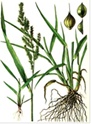 Ярутка   полевая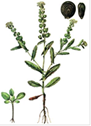 Гулявник Лезеля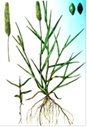 щетинник зелёный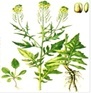 ежовник (куриное просо)Свинорой пальчатыйСтеблевой паразитВасилёк синийМноголетний корнеотпрысковый сорнякПовилика полеваяМалолетний озимый сорнякКостёр ржанойМноголетний корневищный сорнякМолочай лозныйМалолетний зимующий сорнякЗакон Ома для участка цепиI=U/ZЗакон Ома для замкнутой  цепиI=U/rЗакон Ома для участка цепи переменного токаI= U/R+rЗакон Ома в дифференциальной формеJ=δЕИсходные данныеИсходные данныеПоказатель1Количество смен 22Количество рабочих занятых в одну смену, человек123Плановый простой при выполнении ремонта, дней 84Вспомогательные рабочие, человек15% от основных 5Служащие по штатному расписанию, человек86Неявки на рабочего по плану, дней24Расчетная частьРасчетная частьРасчетная частьРассчитываемая величинаРассчитываемая величинаВычисление1Тэф.р = Тк – Тп – Тв – Тнв, днейГде: Тэф.р - годовой фонд рабочего времени;Тк - количество дней в году;        Тп - количество праздничных дней в году;        Тв - количество выходных дней в году;Тнв - неявки по плану.2ТЭФ.ОБ = Тк – Тп – Тв– п , днейГде: ТЭФ.ОБ - годовой фонд работы оборудования;        п – плановый простой.3ЧРОС =  Σ РСМ·m·ТЭФ.ОБ /  Тэф.р, человекГде: ЧРОС - численность основных рабочих;Σ РСМ - количество рабочих занятых в одну смену;m- количество смен.4ЧРВС= ЧРОС ·15%, человекГде: ЧРВС - численность вспомогательных рабочих.5ЧРп = ЧРОС + ЧРВС +ЧРс, человекГде: ЧРп - численность персонала предприятия;ЧРс- служащие по штатному расписанию.ПоощренияПоощренияПоощренияПоощренияНаказанияНаказанияНаказанияФорма поощренийФорма поощренийОснованиеОснованиеФорма наказанийФорма наказанийОснованиеМатериальное стимулированиеМатериальное стимулирование1.1.1.1.1.1.1.Материальное стимулированиеМатериальное стимулирование2.2.2.2.2.2.2.Материальное стимулированиеМатериальное стимулирование3.3.3.3.3.3.3.Социальноестумулирование1.1.1.1.1.1.1.1.Социальноестумулирование2.2.1.1.2.2.1.1.Социальноестумулирование3.3.1.1.3.3.1.1.Процесс организацииУправленческие решенияПроцесс планированияПроцесс организации и координации деятельностиПроцесс мотивацииПроцесс контроля№ п/пНаименование задания«Организация работы коллектива»1Задание1 В ООО «Стрела» установлена продолжительность рабочего времени 40 часов в неделю со сменным графиком работы 12 часов.2.Составить сменный график работы бригады на месяцЗаполнить Табель учета рабочего времени (форма 0504421) за март 2019 года в соответствии с исходными данными и производственным календарем на 2019 год. 2Задание 2: Организовать деятельность коллектива исполнителей сварочного участка станции технического обслуживания сельскохозяйственной техники.Порядок выполнения:Спланируйте численность основных и вспомогательных рабочих, численность персонала сварочного участка по плану. Заполните таблицу Разработайте систему мотивации труда. -  заполните таблицу 2- пропишите 3 формы поощрения и 3 формы наказания материального стимулирования с указанием 3 оснований;- пропишите 3 формы поощрения и 3 формы наказания социального стимулирования с указанием основания;Выберите вариант управленческих решений:- проанализируйте приведенные ниже управленческие решения;- распределите каждую из них к одной из четырех категорий процесса организации: планирование, мотивации, организации и координации деятельности, контроля;- заполните таблицу 3.Наименование показателейКодНаименование показателейКодВыходные и нерабочие праздничные дниВНеявки по невыясненным причинам ( до выяснения)ННРабота в ночное времяННеявки с разрешения администрацииАВыполнение государственных обязанностейГУчебный дополнительный отпускОУОчередные и дополнительные от пускаОРабота в выходные и нерабочие праздничные дниРПВременная нетрудоспособностьБФактически отработанное времяФЧасы сверхурочной работыССлужебные командировкиКПрогулыПСлужебные командировкиКГрафик сменности дежурствабригады тепличного комплексаУтверждаю:_______________№_____________На  _____________________ месяц 20       годаГрафик сменности дежурствабригады тепличного комплекса_________________________________(должность руководителя организации) __________            _________________(подпись)( расшифровка подписи)«___» _________________________20      г.Ф.И.О. работниковДолжностьЧисла месяцаЧисла месяцаЧисла месяцаЧисла месяцаЧисла месяцаЧисла месяцаЧисла месяцаЧисла месяцаЧисла месяцаЧисла месяцаЧисла месяцаЧисла месяцаЧисла месяцаЧисла месяцаЧисла месяцаЧисла месяцаЧисла месяцаЧисла месяцаЧисла месяцаЧисла месяцаЧисла месяцаЧисла месяцаЧисла месяцаЧисла месяцаЧисла месяцаЧисла месяцаЧисла месяцаЧисла месяцаЧисла месяцаЧисла месяцаЧисла месяцаФ.И.О. работниковДолжность_________________________________«   »_________20      г.____________________________________«   »______20     г._________________________________«   »_________20      г.____________________________________«   »______20     г._________________________________«   »________20      г.___________________________«   »______20     г.              Т а б е л ь  №  ______________              Т а б е л ь  №  ______________              Т а б е л ь  №  ______________              Т а б е л ь  №  ______________              Т а б е л ь  №  ______________              Т а б е л ь  №  ______________              Т а б е л ь  №  ______________              Т а б е л ь  №  ______________              Т а б е л ь  №  ______________              Т а б е л ь  №  ______________              Т а б е л ь  №  ______________              Т а б е л ь  №  ______________     учета использования рабочего времени     учета использования рабочего времени     учета использования рабочего времени     учета использования рабочего времени     учета использования рабочего времени     учета использования рабочего времени     учета использования рабочего времени     учета использования рабочего времени     учета использования рабочего времени     учета использования рабочего времени     учета использования рабочего времени     учета использования рабочего времениКодыКодыКодыКодыКодыКодыФорма по ОКУД Форма по ОКУД Форма по ОКУД Форма по ОКУД Форма по ОКУД Форма по ОКУД 050442105044210504421050442105044210504421     за  период с 1 по    _   20 19     г.     за  период с 1 по    _   20 19     г.     за  период с 1 по    _   20 19     г.     за  период с 1 по    _   20 19     г.     за  период с 1 по    _   20 19     г.     за  период с 1 по    _   20 19     г.          Дата          Дата          Дата          Дата          ДатаУчреждениеУчреждение  по  ОКПО  по  ОКПО  по  ОКПО  по  ОКПО  по  ОКПОСтруктурное подразделение Структурное подразделение Структурное подразделение Структурное подразделение Вид табеляВид табеляНомер корректировкиНомер корректировкиНомер корректировкиНомер корректировкиНомер корректировки(первичный - 0; корректирующий - 1, 2 и т.д)(первичный - 0; корректирующий - 1, 2 и т.д)(первичный - 0; корректирующий - 1, 2 и т.д)(первичный - 0; корректирующий - 1, 2 и т.д)(первичный - 0; корректирующий - 1, 2 и т.д)(первичный - 0; корректирующий - 1, 2 и т.д)(первичный - 0; корректирующий - 1, 2 и т.д)(первичный - 0; корректирующий - 1, 2 и т.д)(первичный - 0; корректирующий - 1, 2 и т.д)  Дата формирования документа  Дата формирования документа  Дата формирования документа  Дата формирования документа  Дата формирования документа  Дата формирования документа  Дата формирования документа  Дата формирования документаУчетный номерУчетный номерЧисла месяцаЧисла месяцаЧисла месяцаЧисла месяцаЧисла месяцаЧисла месяцаЧисла месяцаЧисла месяцаЧисла месяцаЧисла месяцаЧисла месяцаЧисла месяцаЧисла месяцаЧисла месяцаЧисла месяцаЧисла месяцаЧисла месяцаЧисла месяцаЧисла месяцаЧисла месяцаЧисла месяцаЧисла месяцаЧисла месяцаЧисла месяцаЧисла месяцаЧисла месяцаЧисла месяцаЧисла месяцаЧисла месяцаЧисла месяцаЧисла месяцаЧисла месяцаЧисла месяцаЧисла месяцаФамилия, имяотчествоФамилия, имяотчествоИтого  Итого  Всего  Всего  Фамилия, имяотчествоФамилия, имяотчестводнейднейднейднейФамилия, имяотчествоФамилия, имяотчествоДолжность123456789101112131415(часов)(часов)1617181920212223242526272828292930303131(часов)(часов)Фамилия, имяотчествоФамилия, имяотчество(профессия)явокявокявокявокФамилия, имяотчествоФамилия, имяотчество(неявок)(неявок)(неявок)(неявок)Фамилия, имяотчествоФамилия, имяотчествос 1 по 15с 1 по 15за месяцза месяц112345678910111213141516171819202021222324252627282930313233333434353536363737 1.Иванов С.П. 1.Иванов С.П. 1.Иванов С.П. 1.Иванов С.П. 2.Смирнов К.А. 2.Смирнов К.А. 2.Смирнов К.А. 2.Смирнов К.А. 3.Ильин В.П. 3.Ильин В.П. 3.Ильин В.П. 3.Ильин В.П. 4.Петров О.В. 4.Петров О.В. 4.Петров О.В. 4.Петров О.В. 5.Рыжев К.П. 5.Рыжев К.П. 5.Рыжев К.П. 5.Рыжев К.П. 6.Котов П.Р. 6.Котов П.Р. 6.Котов П.Р. 6.Котов П.Р. 7.Павлов О.Л. 7.Павлов О.Л. 7.Павлов О.Л. 7.Павлов О.Л. 8.Леонов А.А. 8.Леонов А.А. 8.Леонов А.А. 8.Леонов А.А.9.Степанов И.Т.9.Степанов И.Т.9.Степанов И.Т.9.Степанов И.Т.10.Любимов О.В.10.Любимов О.В.10.Любимов О.В.10.Любимов О.В.11.Савин Р.Л.11.Савин Р.Л.11.Савин Р.Л.11.Савин Р.Л.Ответственный     ________________     _______________   __________________Ответственный     ________________     _______________   __________________Ответственный     ________________     _______________   __________________Ответственный     ________________     _______________   __________________Ответственный     ________________     _______________   __________________Ответственный     ________________     _______________   __________________Ответственный     ________________     _______________   __________________Ответственный     ________________     _______________   __________________Ответственный     ________________     _______________   __________________Ответственный     ________________     _______________   __________________Ответственный     ________________     _______________   __________________Ответственный     ________________     _______________   __________________Ответственный     ________________     _______________   __________________Ответственный     ________________     _______________   __________________Отметка бухгалтерии о принятии настоящего табеляОтметка бухгалтерии о принятии настоящего табеляОтметка бухгалтерии о принятии настоящего табеляОтметка бухгалтерии о принятии настоящего табеляОтметка бухгалтерии о принятии настоящего табеляОтметка бухгалтерии о принятии настоящего табеляОтметка бухгалтерии о принятии настоящего табеляОтметка бухгалтерии о принятии настоящего табеляОтметка бухгалтерии о принятии настоящего табеляОтметка бухгалтерии о принятии настоящего табеляОтметка бухгалтерии о принятии настоящего табеляОтметка бухгалтерии о принятии настоящего табеляОтметка бухгалтерии о принятии настоящего табеляОтметка бухгалтерии о принятии настоящего табеляОтметка бухгалтерии о принятии настоящего табеляисполнитель               (должность)                  (подпись)          (расшифровка подписи)исполнитель               (должность)                  (подпись)          (расшифровка подписи)исполнитель               (должность)                  (подпись)          (расшифровка подписи)исполнитель               (должность)                  (подпись)          (расшифровка подписи)исполнитель               (должность)                  (подпись)          (расшифровка подписи)исполнитель               (должность)                  (подпись)          (расшифровка подписи)исполнитель               (должность)                  (подпись)          (расшифровка подписи)исполнитель               (должность)                  (подпись)          (расшифровка подписи)исполнитель               (должность)                  (подпись)          (расшифровка подписи)исполнитель               (должность)                  (подпись)          (расшифровка подписи)исполнитель               (должность)                  (подпись)          (расшифровка подписи)исполнитель               (должность)                  (подпись)          (расшифровка подписи)исполнитель               (должность)                  (подпись)          (расшифровка подписи)исполнитель               (должность)                  (подпись)          (расшифровка подписи)Исполнитель   ________________     _______________    _________________________Исполнитель   ________________     _______________    _________________________Исполнитель   ________________     _______________    _________________________Исполнитель   ________________     _______________    _________________________Исполнитель   ________________     _______________    _________________________Исполнитель   ________________     _______________    _________________________Исполнитель   ________________     _______________    _________________________Исполнитель   ________________     _______________    _________________________Исполнитель   ________________     _______________    _________________________Исполнитель   ________________     _______________    _________________________Исполнитель   ________________     _______________    _________________________Исполнитель   ________________     _______________    _________________________Исполнитель   ________________     _______________    _________________________Исполнитель   ________________     _______________    _________________________Исполнитель   ________________     _______________    _________________________Исполнитель   ________________     _______________    _________________________Исполнитель   ________________     _______________    _________________________Исполнитель   ________________     _______________    _________________---Исполнитель   ________________     _______________    _________________---Исполнитель   ________________     _______________    _________________---Исполнитель   ________________     _______________    _________________---Исполнитель   ________________     _______________    _________________---Исполнитель   ________________     _______________    _________________---Исполнитель   ________________     _______________    _________________---Исполнитель   ________________     _______________    _________________---Исполнитель   ________________     _______________    _________________---Исполнитель   ________________     _______________    _________________---Исполнитель   ________________     _______________    _________________---Исполнитель   ________________     _______________    _________________---Исполнитель   ________________     _______________    _________________---                        (должность)                  (подпись)                (расшифровка подписи)                        (должность)                  (подпись)                (расшифровка подписи)                        (должность)                  (подпись)                (расшифровка подписи)                        (должность)                  (подпись)                (расшифровка подписи)                        (должность)                  (подпись)                (расшифровка подписи)                        (должность)                  (подпись)                (расшифровка подписи)                        (должность)                  (подпись)                (расшифровка подписи)                        (должность)                  (подпись)                (расшифровка подписи)                        (должность)                  (подпись)                (расшифровка подписи)                        (должность)                  (подпись)                (расшифровка подписи)                        (должность)                  (подпись)                (расшифровка подписи)                        (должность)                  (подпись)                (расшифровка подписи)                        (должность)                  (подпись)                (расшифровка подписи)                        (должность)                  (подпись)                (расшифровка подписи)                        (должность)                  (подпись)                (расшифровка подписи)                        (должность)                  (подпись)                (расшифровка подписи)                        (должность)                  (подпись)                (расшифровка подписи)                        (должность)                  (подпись)                (расшифровка подписи)                              (должность)                  (подпись)           (расшифровка подписи)                              (должность)                  (подпись)           (расшифровка подписи)                              (должность)                  (подпись)           (расшифровка подписи)                              (должность)                  (подпись)           (расшифровка подписи)                              (должность)                  (подпись)           (расшифровка подписи)                              (должность)                  (подпись)           (расшифровка подписи)                              (должность)                  (подпись)           (расшифровка подписи)                              (должность)                  (подпись)           (расшифровка подписи)                              (должность)                  (подпись)           (расшифровка подписи)                              (должность)                  (подпись)           (расшифровка подписи)                              (должность)                  (подпись)           (расшифровка подписи)                              (должность)                  (подпись)           (расшифровка подписи)                              (должность)                  (подпись)           (расшифровка подписи)"   ________"     ______________________  20  ____   г."   ________"     ______________________  20  ____   г."   ________"     ______________________  20  ____   г."   ________"     ______________________  20  ____   г."   ________"     ______________________  20  ____   г."   ________"     ______________________  20  ____   г."   ________"     ______________________  20  ____   г."   ________"     ______________________  20  ____   г."   ________"     ______________________  20  ____   г."   ________"     ______________________  20  ____   г."   ________"     ______________________  20    г."   ________"     ______________________  20    г."   ________"     ______________________  20    г."   ________"     ______________________  20    г."   ________"     ______________________  20    г."   ________"     ______________________  20    г."   ________"     ______________________  20    г.№п/пНомер участника, полученный при жеребьевкеОценка по каждому заданиюОценка по каждому заданиюОценка по каждому заданиюСуммарная оценка №п/пНомер участника, полученный при жеребьевкеТестированиеПеревод текста (сообщения)Организация работы коллективаСуммарная оценка №п/пНомер участника, полученный при жеребьевкеОценка за выполнение Задач заданияСуммарная оценка в баллах №п/пНомер участника, полученный при жеребьевке1Суммарная оценка в баллах №п/пНомер участника, полученный при жеребьевкеОценка за выполнение Задач заданияСуммарная оценка в баллах №п/пНомер участника, полученный при жеребьевке1Суммарная оценка в баллах №п/пНомер участника, полученный при жеребьевкеОценка за выполнение Задач заданияСуммарная оценка в баллах №п/пНомер участника, полученный при жеребьевке1Суммарная оценка в баллах №п/пНомер участника, полученный при жеребьевкеОценка за выполнение заданий II уровня Оценка за выполнение заданий II уровня Суммарная оценка №п/пНомер участника, полученный при жеребьевкеИнвариантная часть Вариативная часть Суммарная оценка №п/пНомер участника,полученный при жеребьевкеФамилия, имя, отчество участникаНаименование субъекта Российской Федерациии образовательной организацииНаименование субъекта Российской Федерациии образовательной организацииОценка результатов выполнения профессионального комплексного заданияв баллахОценка результатов выполнения профессионального комплексного заданияв баллахОценка результатов выполнения профессионального комплексного заданияв баллахИтоговая оценка выполненияпрофессионального комплексного заданияЗанятоеместо (номинация)№п/пНомер участника,полученный при жеребьевкеФамилия, имя, отчество участникаНаименование субъекта Российской Федерациии образовательной организацииНаименование субъекта Российской Федерациии образовательной организацииСуммарная оценка за выполнение заданийI уровняСуммарная оценка за выполнение заданий2 уровняСуммарная оценка за выполнение заданий2 уровняИтоговая оценка выполненияпрофессионального комплексного заданияЗанятоеместо (номинация)123445661011Председатель рабочей группы (руководительорганизации –организатора олимпиады)Председатель рабочей группы (руководительорганизации –организатора олимпиады)Председатель рабочей группы (руководительорганизации –организатора олимпиады)Председатель рабочей группы (руководительорганизации –организатора олимпиады)Председатель рабочей группы (руководительорганизации –организатора олимпиады)________________________________подпись________________________________подпись________________________________подпись________________________________________фамилия, инициалы________________________________________фамилия, инициалы________________________________________фамилия, инициалы________________________________________фамилия, инициалыПредседатель жюриПредседатель жюриПредседатель жюриПредседатель жюриПредседатель жюри________________________________подпись________________________________подпись________________________________подпись________________________________________фамилия, инициалы________________________________________фамилия, инициалы________________________________________фамилия, инициалы________________________________________фамилия, инициалыЧлены жюри:Члены жюри:Члены жюри:Члены жюри:Члены жюри:________________________________подпись________________________________подпись________________________________подпись________________________________________фамилия, инициалы________________________________________фамилия, инициалы________________________________________фамилия, инициалы________________________________________фамилия, инициалы